от 29 июля 2020 года										№ 650О внесении изменений в постановление администрации городского округа
 город Шахунья Нижегородской области от 20 сентября 2017 года № 1138 «Об утверждении муниципальной программы «Развитие системы образования в городском округе город Шахунья Нижегородской области на 2018 – 2023 годы»В целях формирования развитой системы образования на территории городского округа город Шахунья, обеспечивающей повышение качественного образования, соответствие системы образования требованиям инновационного развития, администрация городского округа город Шахунья Нижегородской области 
п о с т а н о в л я е т:В постановление администрации городского округа город Шахунья Нижегородской области от 20 сентября 2017 года № 1138 «Об утверждении муниципальной программы «Развитие системы образования в городском округе город Шахунья на 2018 – 2023 годы» (с изменениями, внесенными постановлениями от 24.10.2017 № 1314, от 15.11.2017 № 1443, от 27.03.2018 № 519, от 26.12.2018 № 1743, от 28.03.2019 № 323, от 12.04.2019 № 391, от 18.06.2019 № 657, от 25.07.2019 № 821, от 12.03.2020 № 243, от 08.04.2020 № 323) внести прилагаемые изменения. Настоящее постановление вступает в силу с момента его подписания и подлежит размещению на официальном сайте администрации городского округа город Шахунья Нижегородской области.Общему отделу администрации городского округа город Шахунья Нижегородской области разместить настоящее постановление на официальном сайте администрации городского округа город Шахунья Нижегородской области.Контроль за исполнением настоящего постановления оставляю за собой.Глава местного самоуправлениягородского округа город Шахунья						          Р.В.КошелевПРИЛОЖЕНИЕк постановлению администрации городского округа город Шахунья Нижегородской области от 29.07.2020 № 650В муниципальной программе «Развитие системы образования в городском округе город Шахунья Нижегородской области на 2018 – 2023 годы»:Раздел 1 паспорта Программы пункт 1.8 изложить в следующей редакции:«»В разделе 2 Программы пункт  2.5  «Система программных мероприятий на 2018-2023 годы и объемы финансового обеспечения в разрезе подпрограмм» изложить в следующей редакции:«2.5. Система программных мероприятий на 2018 -2023 годы и объемы  финансового обеспечения в разрезе подпрограмм:   »1.3. В разделе 2 Программы пункт  2.7  «Ресурсное обеспечение реализации муниципальной программыза счет средств бюджета городского округа город Шахунья Нижегородской области» изложить в следующей редакции:«1.4 В разделе 2 Программы пункт  2.8. «Прогнозная оценка расходов на реализацию муниципальной программы за счет всех источников» изложить в следующий редакции:«2.8. Прогнозная оценка расходов на реализацию муниципальной программы за счет всех источников1.5 В разделе 2 подпрограммы 1 пункт 2.5 изложить в следующей редакции:«2.5  Система программных мероприятий «
1.10. В разделе 2 текст подпрограммы 6  пункт 2.5 изложить в следующей редакции:« 2.5  Система программных мероприятий»_____________________________________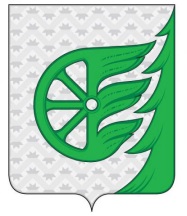 Администрация городского округа город ШахуньяНижегородской областиП О С Т А Н О В Л Е Н И Е1.8.Объемы и источники финансирования Программы Финансирование мероприятий Программы планируется осуществлять за счет средств областного, федерального и местных бюджетов Финансирование мероприятий Программы планируется осуществлять за счет средств областного, федерального и местных бюджетов Финансирование мероприятий Программы планируется осуществлять за счет средств областного, федерального и местных бюджетов Финансирование мероприятий Программы планируется осуществлять за счет средств областного, федерального и местных бюджетов Финансирование мероприятий Программы планируется осуществлять за счет средств областного, федерального и местных бюджетов Финансирование мероприятий Программы планируется осуществлять за счет средств областного, федерального и местных бюджетов Финансирование мероприятий Программы планируется осуществлять за счет средств областного, федерального и местных бюджетов Финансирование мероприятий Программы планируется осуществлять за счет средств областного, федерального и местных бюджетов Наименование  заказчиковИсточники финансирования по годам, тыс. руб.по годам, тыс. руб.по годам, тыс. руб.по годам, тыс. руб.по годам, тыс. руб.по годам, тыс. руб.по годам, тыс. руб.Администрация городского округа город Шахунья Нижегородской областиУправление образования201820192020202120222023ВсегоАдминистрация городского округа город Шахунья Нижегородской областиУправление образованияВсего549624,27200720318,80054786543,04600571741,50000580121,70000687070,600003895419,91854Администрация городского округа город Шахунья Нижегородской областиУправление образованияМестный бюджет 179655,12200216469,05654236330,59800226893,40000235273,60000225386,400001320008,17654Администрация городского округа город Шахунья Нижегородской областиУправление образованияОбластной бюджет369969,15000424349,74400550212,44800344848,10000344848,10000461684,200002495911,74200Администрация городского округа город Шахунья Нижегородской областиУправление образованияФедеральный бюджет0,079500,00,00,00,00,079500,0Администрация городского округа город Шахунья Нижегородской областиУправление образованияПрочие источники0,00,00,00,00,00,00,0Администрация городского округа город Шахунья Нижегородской областиУправление образованияОбщий объем средств в 2018-2023 годахОбщий объем средств в 2018-2023 годахОбщий объем средств в 2018-2023 годахОбщий объем средств в 2018-2023 годахОбщий объем средств в 2018-2023 годах3895419,918543895419,918543895419,918541.7. Объемы и источники финансирования ПодпрограммыФинансирование мероприятий Подпрограммы планируется осуществлять за счет средств местного, областного и Федерального бюджетов.Финансирование мероприятий Подпрограммы планируется осуществлять за счет средств местного, областного и Федерального бюджетов.Финансирование мероприятий Подпрограммы планируется осуществлять за счет средств местного, областного и Федерального бюджетов.Финансирование мероприятий Подпрограммы планируется осуществлять за счет средств местного, областного и Федерального бюджетов.Финансирование мероприятий Подпрограммы планируется осуществлять за счет средств местного, областного и Федерального бюджетов.Финансирование мероприятий Подпрограммы планируется осуществлять за счет средств местного, областного и Федерального бюджетов.Финансирование мероприятий Подпрограммы планируется осуществлять за счет средств местного, областного и Федерального бюджетов.Финансирование мероприятий Подпрограммы планируется осуществлять за счет средств местного, областного и Федерального бюджетов.1.7. Объемы и источники финансирования Подпрограммыпо годам, тыс. руб.по годам, тыс. руб.по годам, тыс. руб.по годам, тыс. руб.по годам, тыс. руб.по годам, тыс. руб.по годам, тыс. руб.по годам, тыс. руб.1.7. Объемы и источники финансирования ПодпрограммыИсточники финансирования201820192020202120222023итого1.7. Объемы и источники финансирования ПодпрограммыВсего по программе  Развития образования в г.о.город ШахуньяВсего549624,27200720318,80054786543,04600571741,50000580121,70000687070,600003895419,918541.7. Объемы и источники финансирования ПодпрограммыВсего по программе  Развития образования в г.о.город ШахуньяМестный бюджет179655,12200216469,05654236330,59800226893,40000235273,60000225386,400001320008,176541.7. Объемы и источники финансирования ПодпрограммыВсего по программе  Развития образования в г.о.город ШахуньяОбластной бюджет369969,15000424349,74400550212,44800344848,10000344848,10000461684,200002495911,742001.7. Объемы и источники финансирования ПодпрограммыВсего по программе  Развития образования в г.о.город ШахуньяФедеральный бюджет0,079500,00,00,00,00,079500,01.7. Объемы и источники финансирования ПодпрограммыВсего по программе  Развития образования в г.о.город ШахуньяПрочие источники0,00,00,00,00,00,00,0Подпрограмма 1 Развитие дошкольного и общего образованияВсего528199,41800700459,65000765861,94600548634,70000556225,20000656871,200003756252,11400Подпрограмма 1 Развитие дошкольного и общего образованияМестный бюджет159225,46800197641,26600216653,89800204791,00000212381,50000196264,000001186957,13200Подпрограмма 1 Развитие дошкольного и общего образованияОбластной бюджет368973,95000423318,38400549208,04800343843,70000343843,70000460607,200002489794,98200Подпрограмма 1 Развитие дошкольного и общего образованияФедеральный бюджет0,079500,00,00,00,00,079500,0Подпрограмма 1 Развитие дошкольного и общего образованияПрочие источники0,00,00,00,00,00,00,0Подпрограмма 2 Развитие дополнительного образования и воспитания детей и молодёжи г.о.город ШахуньяВсего17578,6440015936,3693018177,7000019352,4000020142,1000024806,00000115993,21330Подпрограмма 2 Развитие дополнительного образования и воспитания детей и молодёжи г.о.город ШахуньяМестный бюджет17578,6440015936,3693018177,7000019352,4000020142,1000024806,00000115993,21330Подпрограмма 2 Развитие дополнительного образования и воспитания детей и молодёжи г.о.город ШахуньяОбластной бюджет0,00,00,00,00,00,00,0Подпрограмма 2 Развитие дополнительного образования и воспитания детей и молодёжи г.о.город ШахуньяФедеральный бюджет0,00,00,00,00,00,00,0Подпрограмма 2 Развитие дополнительного образования и воспитания детей и молодёжи г.о.город ШахуньяПрочие источники0,00,00,00,00,00,00,0Подпрограмма 3 Патриотическое воспитание и подготовка граждан в городском округе город Шахунья к военной службеВсего60,8500050,050,050,050,0198,00000458,85000Подпрограмма 3 Патриотическое воспитание и подготовка граждан в городском округе город Шахунья к военной службеМестный бюджет60,8500050,050,050,050,0198,00000458,85000Подпрограмма 3 Патриотическое воспитание и подготовка граждан в городском округе город Шахунья к военной службеОбластной бюджет0,00,00,00,00,00,00,0Подпрограмма 3 Патриотическое воспитание и подготовка граждан в городском округе город Шахунья к военной службеФедеральный бюджет0,00,00,00,00,00,00,0Подпрограмма 3 Патриотическое воспитание и подготовка граждан в городском округе город Шахунья к военной службеПрочие источники0,00,00,00,00,00,00,0Подпрограмма 4 Кадровое обеспечение образования г.о.город ШахуньяВсего48,0000015,000000,00,00,01062,000001125,00000Подпрограмма 4 Кадровое обеспечение образования г.о.город ШахуньяМестный бюджет48,0000015,000000,00,00,01062,000001125,00000Подпрограмма 4 Кадровое обеспечение образования г.о.город ШахуньяОбластной бюджет0,00,00,00,00,00,00,0Подпрограмма 4 Кадровое обеспечение образования г.о.город ШахуньяФедеральный бюджет0,00,00,00,00,00,00,0Подпрограмма 4 Кадровое обеспечение образования г.о.город ШахуньяПрочие источники0,00,00,00,00,00,00,0Подпрограмма 5  Одарённые детиВсего100,075,00000100,0100,0100,0231,00000706,00000Подпрограмма 5  Одарённые детиМестный бюджет100,075,00000100,0100,0100,0231,00000706,00000Подпрограмма 5  Одарённые детиОбластной бюджет0,00,00,00,00,00,00,0Подпрограмма 5  Одарённые детиФедеральный бюджет0,00,00,00,00,00,00,0Подпрограмма 5  Одарённые детиПрочие источники0,00,00,00,00,00,00,0Подпрограмма 6  Организация отдыха, оздоровления и занятости детей и молодёжи городского округа город ШахуньяВсего3587,000003682,781242253,400003504,400003504,400003785,4000020317,38124Подпрограмма 6  Организация отдыха, оздоровления и занятости детей и молодёжи городского округа город ШахуньяМестный бюджет2591,800002651,421241249,000002500,02500,02708,4000014200,62124Подпрограмма 6  Организация отдыха, оздоровления и занятости детей и молодёжи городского округа город ШахуньяОбластной бюджет995,200001031,360001004,400001004,400001004,400001077,000006116,76000Подпрограмма 6  Организация отдыха, оздоровления и занятости детей и молодёжи городского округа город ШахуньяФедеральный бюджет0,00,00,00,00,00,00,0Подпрограмма 6  Организация отдыха, оздоровления и занятости детей и молодёжи городского округа город ШахуньяПрочие источники0,00,00,00,00,00,00,0Подпрограмма 7  Развитие молодежной политики в  городском округе город Шахунья Нижегородской областиВсего50,36000100,0100,0100,0100,0117,00000567,36000Подпрограмма 7  Развитие молодежной политики в  городском округе город Шахунья Нижегородской областиМестный бюджет50,36000100,0100,0100,0100,0117,00000567,36000Подпрограмма 7  Развитие молодежной политики в  городском округе город Шахунья Нижегородской областиОбластной бюджет0,00,00,00,00,00,00,0Подпрограмма 7  Развитие молодежной политики в  городском округе город Шахунья Нижегородской областиФедеральный бюджет0,00,00,00,00,00,00,0Подпрограмма 7  Развитие молодежной политики в  городском округе город Шахунья Нижегородской областиПрочие источники0,00,00,00,00,00,00,0№ п/пНаименование мероприятия (в разрезе основных исполнителей мероприятий)Ответственный исполнитель, соисполнительОценка расходов в тыс. рублейОценка расходов в тыс. рублейОценка расходов в тыс. рублейОценка расходов в тыс. рублейОценка расходов в тыс. рублейОценка расходов в тыс. рублейОценка расходов в тыс. рублей201820192020202120222023ВсегоВсего по Программе «Развитие системы образования городского округа город Шахунья Нижегородской области на 2018-2023 годы»Всего по Программе «Развитие системы образования городского округа город Шахунья Нижегородской области на 2018-2023 годы»Всего549624,27200720318,80054786543,04600571741,50000580121,70000687070,600003895419,91854Подпрограмма 1"Развитие дошкольного и общего образования"Заказчик координатор Управление  образования администрации городского округа город Шахунья Нижегородской области соисполнители -  администрация городского округа город Шахунья Нижегородской области - муниципальные дошкольные образовательные учреждения - МКУ «МСЦСО», - муниципальные образовательные учрежденияВсего 528199,41800700459,65000765861,94600548634,70000556225,20000656871,200003756252,11400Подпрограмма 1"Развитие дошкольного и общего образования"Заказчик координатор Управление  образования администрации городского округа город Шахунья Нижегородской области соисполнители -  администрация городского округа город Шахунья Нижегородской области - муниципальные дошкольные образовательные учреждения - МКУ «МСЦСО», - муниципальные образовательные учрежденияМестный бюджет 159225,46800197641,26600216653,89800204791,00000212381,50000196264,000001186957,13200Подпрограмма 1"Развитие дошкольного и общего образования"Заказчик координатор Управление  образования администрации городского округа город Шахунья Нижегородской области соисполнители -  администрация городского округа город Шахунья Нижегородской области - муниципальные дошкольные образовательные учреждения - МКУ «МСЦСО», - муниципальные образовательные учрежденияОбластной бюджет 368973,95000423318,38400549208,04800343843,70000343843,70000460607,200002489794,98200Подпрограмма 1"Развитие дошкольного и общего образования"Заказчик координатор Управление  образования администрации городского округа город Шахунья Нижегородской области соисполнители -  администрация городского округа город Шахунья Нижегородской области - муниципальные дошкольные образовательные учреждения - МКУ «МСЦСО», - муниципальные образовательные учрежденияФедеральный бюджет 0,079500,00,00,00,00,079500,0Подпрограмма 1"Развитие дошкольного и общего образования"Заказчик координатор Управление  образования администрации городского округа город Шахунья Нижегородской области соисполнители -  администрация городского округа город Шахунья Нижегородской области - муниципальные дошкольные образовательные учреждения - МКУ «МСЦСО», - муниципальные образовательные учрежденияПрочие источники 0,00,00,00,00,00,00,0соисполнители исполнитель 2  муниципальные дошкольные образовательные учреждения, соисполнитель Управление образования администрации городского округа город Шахунья Нижегородской областиВсего 198834,98124220489,93303225435,20100229669,70000232815,70000261529,600001368775,11527исполнитель 2  муниципальные дошкольные образовательные учреждения, соисполнитель Управление образования администрации городского округа город Шахунья Нижегородской областиМестный бюджет 61573,9812478387,5330386359,7010090594,2000093740,2000084402,00000494887,61527исполнитель 2  муниципальные дошкольные образовательные учреждения, соисполнитель Управление образования администрации городского округа город Шахунья Нижегородской областиОбластной бюджет 137261,00000142102,40000139075,50000139075,50000139075,50000177127,60000873717,50000исполнитель 2  муниципальные дошкольные образовательные учреждения, соисполнитель Управление образования администрации городского округа город Шахунья Нижегородской областиФедеральный бюджет 0,00,00,00,00,00,00,0исполнитель 2  муниципальные дошкольные образовательные учреждения, соисполнитель Управление образования администрации городского округа город Шахунья Нижегородской областиПрочие источники 0,00,00,00,00,00,00,0исполнитель 1 Управление образования администрации городского округа город Шахунья Нижегородской областиВсего 5380,200005912,200006044,600006044,600006044,600006175,0000035601,20000исполнитель 1 Управление образования администрации городского округа город Шахунья Нижегородской областиМестный бюджет 0,00,00,00,00,0300,0300,0исполнитель 1 Управление образования администрации городского округа город Шахунья Нижегородской областиОбластной бюджет 5380,200005912,200006044,600006044,600006044,600005875,0000035301,20000исполнитель 1 Управление образования администрации городского округа город Шахунья Нижегородской областиФедеральный бюджет 0,00,00,00,00,00,00,0исполнитель 1 Управление образования администрации городского округа город Шахунья Нижегородской областиПрочие источники 0,00,00,00,00,00,00,0исполнитель 3  общеобразовательные учрежденияВсего 279403,44306299927,23297295863,74700264028,95000266469,15000342528,600001748221,12303исполнитель 3  общеобразовательные учрежденияМестный бюджет 53070,6930674123,2329774675,9470065305,3500067745,5500064924,00000399604,77303исполнитель 3  общеобразовательные учрежденияОбластной бюджет 226332,75000225804,00000221187,80000198723,60000198723,60000277604,600001348376,35000исполнитель 3  общеобразовательные учрежденияФедеральный бюджет 0,00,00,00,00,00,00,0исполнитель 3  общеобразовательные учрежденияПрочие источники 0,00,00,00,00,00,00,0исполнитель 6 -  администрация  г.о.город Шахунья, соисполнитель Управление образования администрации городского округа, ОУ,ДОУ.Всего 464,36400129499,78400191382,348000,00,00,0321346,49600исполнитель 6 -  администрация  г.о.город Шахунья, соисполнитель Управление образования администрации городского округа, ОУ,ДОУ.Местный бюджет 464,36400500,08482,200000,00,00,09446,56400исполнитель 6 -  администрация  г.о.город Шахунья, соисполнитель Управление образования администрации городского округа, ОУ,ДОУ.Областной бюджет 0,049499,78400182900,148000,00,00,0232399,93200исполнитель 6 -  администрация  г.о.город Шахунья, соисполнитель Управление образования администрации городского округа, ОУ,ДОУ.Федеральный бюджет 0,079500,00,00,00,00,079500,0исполнитель 6 -  администрация  г.о.город Шахунья, соисполнитель Управление образования администрации городского округа, ОУ,ДОУ.Прочие источники 0,00,00,00,00,00,00,0исполнитель 5  - МКУ МСЦСОВсего 44116,4297044630,5000047136,0500048891,4500050895,7500046638,00000282308,17970исполнитель 5  - МКУ МСЦСОМестный бюджет 44116,4297044630,5000047136,0500048891,4500050895,7500046638,00000282308,17970исполнитель 5  - МКУ МСЦСООбластной бюджет 0,00,00,00,00,00,00,0исполнитель 5  - МКУ МСЦСОФедеральный бюджет 0,00,00,00,00,00,00,0исполнитель 5  - МКУ МСЦСОПрочие источники 0,00,00,00,00,00,00,0Подпрограмма 2
"Развитие  дополнительного образования и воспитания 
детей и молодежи "Заказчик координатор  Управление  образования администрации г.о. город Шахунья, соисполнитель: муниципальные учреждения дополнительного образования подведомственные отделу , МКУ МСЦСОВСЕГО 17578,6440015936,3693018177,7000019352,4000020142,1000024806,00000115993,21330Подпрограмма 2
"Развитие  дополнительного образования и воспитания 
детей и молодежи "Заказчик координатор  Управление  образования администрации г.о. город Шахунья, соисполнитель: муниципальные учреждения дополнительного образования подведомственные отделу , МКУ МСЦСОМестный бюджет.17578,6440015936,3693018177,7000019352,4000020142,1000024806,00000115993,21330Подпрограмма 2
"Развитие  дополнительного образования и воспитания 
детей и молодежи "Заказчик координатор  Управление  образования администрации г.о. город Шахунья, соисполнитель: муниципальные учреждения дополнительного образования подведомственные отделу , МКУ МСЦСООбластной бюджет.0,00,00,00,00,00,00,0Подпрограмма 2
"Развитие  дополнительного образования и воспитания 
детей и молодежи "Заказчик координатор  Управление  образования администрации г.о. город Шахунья, соисполнитель: муниципальные учреждения дополнительного образования подведомственные отделу , МКУ МСЦСОФедеральный бюджет.0,00,00,00,00,00,00,0Подпрограмма 2
"Развитие  дополнительного образования и воспитания 
детей и молодежи "Заказчик координатор  Управление  образования администрации г.о. город Шахунья, соисполнитель: муниципальные учреждения дополнительного образования подведомственные отделу , МКУ МСЦСОПрочие источники0,00,00,00,00,00,00,0 исполнитель 1 - Управление образованияВСЕГО 43,0500035,8965050,050,050,0255,00000483,94650 исполнитель 1 - Управление образованияМестный бюджет.43,0500035,8965050,050,050,0255,00000483,94650 исполнитель 1 - Управление образованияОбластной бюджет.0,00,00,00,00,00,00,0 исполнитель 1 - Управление образованияФедеральный бюджет.0,00,00,00,00,00,00,0 исполнитель 1 - Управление образованияПрочие источники0,00,00,00,00,00,00,0исполнитель 4 -УДО подведомственные управлению образованияВСЕГО 17535,5940015191,5000018127,7000019302,4000020092,1000024396,00000114645,29400исполнитель 4 -УДО подведомственные управлению образованияМестный бюджет.17535,5940015191,5000018127,7000019302,4000020092,1000024396,00000114645,29400исполнитель 4 -УДО подведомственные управлению образованияОбластной бюджет.0,00,00,00,00,00,00,0исполнитель 4 -УДО подведомственные управлению образованияФедеральный бюджет.0,00,00,00,00,00,00,0исполнитель 4 -УДО подведомственные управлению образованияПрочие источники0,00,00,00,00,00,00,0исполнитель 5 - МКУ «МСЦСО»ВСЕГО 0,05,000000,00,00,0155,00000160,0исполнитель 5 - МКУ «МСЦСО»Местный бюджет.0,05,000000,00,00,0155,00000160,0исполнитель 5 - МКУ «МСЦСО»Областной бюджет.0,00,00,00,00,00,00,0исполнитель 5 - МКУ «МСЦСО»Федеральный бюджет.0,00,00,00,00,00,00,0исполнитель 5 - МКУ «МСЦСО»Прочие источники0,00,00,00,00,00,00,0исполнитель 7 - исполнитель учреждения дополнительного образования подведомственные  МКУК «ЦОМ РУК»ВСЕГО 0,00,00,00,00,00,00,0исполнитель 7 - исполнитель учреждения дополнительного образования подведомственные  МКУК «ЦОМ РУК»Местный бюджет.0,00,00,00,00,00,00,0исполнитель 7 - исполнитель учреждения дополнительного образования подведомственные  МКУК «ЦОМ РУК»Областной бюджет.0,00,00,00,00,00,00,0исполнитель 7 - исполнитель учреждения дополнительного образования подведомственные  МКУК «ЦОМ РУК»Федеральный бюджет.0,00,00,00,00,00,00,0исполнитель 7 - исполнитель учреждения дополнительного образования подведомственные  МКУК «ЦОМ РУК»Прочие источники0,00,00,00,00,00,00,0исполнитель 8  - исполнитель учреждения дополнительного образования подведомственные администрации г.о. город Шахунья развитие физической культуре и спорту.ВСЕГО 0,0703,972800,00,00,00,0703,97280исполнитель 8  - исполнитель учреждения дополнительного образования подведомственные администрации г.о. город Шахунья развитие физической культуре и спорту.Местный бюджет.0,0703,972800,00,00,00,0703,97280исполнитель 8  - исполнитель учреждения дополнительного образования подведомственные администрации г.о. город Шахунья развитие физической культуре и спорту.Областной бюджет.0,00,00,00,00,00,00,0исполнитель 8  - исполнитель учреждения дополнительного образования подведомственные администрации г.о. город Шахунья развитие физической культуре и спорту.Федеральный бюджет.0,00,00,00,00,00,00,0исполнитель 8  - исполнитель учреждения дополнительного образования подведомственные администрации г.о. город Шахунья развитие физической культуре и спорту.Прочие источники0,00,00,00,00,00,00,0Подпрограмма 3
"Патриотическое воспитание и подготовка граждан 
в городском округе город Шахунья Нижегородской области к военной службе"Заказчик координатор  Управление  образования администрации г.о. город Шахунья, соисполнитель: муниципальные учреждения дополнительного образования подведомственные отделу , МКУ МСЦСО,Всего 60,8500050,0000050,0000050,0000050,00000198,00000458,85000Подпрограмма 3
"Патриотическое воспитание и подготовка граждан 
в городском округе город Шахунья Нижегородской области к военной службе"Заказчик координатор  Управление  образования администрации г.о. город Шахунья, соисполнитель: муниципальные учреждения дополнительного образования подведомственные отделу , МКУ МСЦСО,Местный бюджет 60,8500050,0000050,0000050,0000050,00000198,00000458,85000Подпрограмма 3
"Патриотическое воспитание и подготовка граждан 
в городском округе город Шахунья Нижегородской области к военной службе"Заказчик координатор  Управление  образования администрации г.о. город Шахунья, соисполнитель: муниципальные учреждения дополнительного образования подведомственные отделу , МКУ МСЦСО,Областной бюджет 0,00,00,00,00,00,00,0Подпрограмма 3
"Патриотическое воспитание и подготовка граждан 
в городском округе город Шахунья Нижегородской области к военной службе"Заказчик координатор  Управление  образования администрации г.о. город Шахунья, соисполнитель: муниципальные учреждения дополнительного образования подведомственные отделу , МКУ МСЦСО,Федеральный бюджет 0,00,00,00,00,00,00,0Подпрограмма 3
"Патриотическое воспитание и подготовка граждан 
в городском округе город Шахунья Нижегородской области к военной службе"Заказчик координатор  Управление  образования администрации г.о. город Шахунья, соисполнитель: муниципальные учреждения дополнительного образования подведомственные отделу , МКУ МСЦСО,Прочие источники 0,00,00,00,00,00,00,0соисполнители исполнитель 1 - Управление образованияВсего 60,8500050,0000050,0000050,0000050,00000198,00000458,85000исполнитель 1 - Управление образованияМестный бюджет 60,8500050,0000050,0000050,0000050,00000198,00000458,85000исполнитель 1 - Управление образованияОбластной бюджет 0,00,00,00,00,00,00,0исполнитель 1 - Управление образованияФедеральный бюджет 0,00,00,00,00,00,00,0исполнитель 1 - Управление образованияПрочие источники 0,00,00,00,00,00,00,0Подпрограмма 4
"Кадровое обеспечение сферы образования "Заказчик координатор Управление  образования администрации г.о. город Шахунья, соисполнитель: муниципальные учреждения дополнительного образования подведомственные отделу , МКУ МСЦСО, администрации г.о город Шахунья.ВСЕГО 48,0000015,000000,00,00,01062,000001125,00000Подпрограмма 4
"Кадровое обеспечение сферы образования "Заказчик координатор Управление  образования администрации г.о. город Шахунья, соисполнитель: муниципальные учреждения дополнительного образования подведомственные отделу , МКУ МСЦСО, администрации г.о город Шахунья.Местный бюджет.48,0000015,000000,00,00,01062,000001125,00000Подпрограмма 4
"Кадровое обеспечение сферы образования "Заказчик координатор Управление  образования администрации г.о. город Шахунья, соисполнитель: муниципальные учреждения дополнительного образования подведомственные отделу , МКУ МСЦСО, администрации г.о город Шахунья.Областной бюджет.0,00,00,00,00,00,00,0Подпрограмма 4
"Кадровое обеспечение сферы образования "Заказчик координатор Управление  образования администрации г.о. город Шахунья, соисполнитель: муниципальные учреждения дополнительного образования подведомственные отделу , МКУ МСЦСО, администрации г.о город Шахунья.Федеральный бюджет.0,00,00,00,00,00,00,0Подпрограмма 4
"Кадровое обеспечение сферы образования "Заказчик координатор Управление  образования администрации г.о. город Шахунья, соисполнитель: муниципальные учреждения дополнительного образования подведомственные отделу , МКУ МСЦСО, администрации г.о город Шахунья.Прочие источники0,00,00,00,00,00,00,0Соисполнители  исполнитель 1 - Управление образованияВСЕГО 48,0000015,000000,00,00,0357,00000420,0 исполнитель 1 - Управление образованияМестный бюджет.48,0000015,000000,00,00,0357,00000420,0 исполнитель 1 - Управление образованияОбластной бюджет.0,00,00,00,00,00,00,0 исполнитель 1 - Управление образованияФедеральный бюджет.0,00,00,00,00,00,00,0 исполнитель 1 - Управление образованияПрочие источники0,00,00,00,00,00,00,0исполнитель 5 - МКУ «МСЦСО»ВСЕГО 0,00,00,00,00,0705,00000705,00000исполнитель 5 - МКУ «МСЦСО»Местный бюджет.0,00,00,00,00,0705,00000705,00000исполнитель 5 - МКУ «МСЦСО»Областной бюджет.0,00,00,00,00,00,00,0исполнитель 5 - МКУ «МСЦСО»Федеральный бюджет.0,00,00,00,00,00,00,0Подпрограмма  5
«Одарённые дети»Заказчик координатор Управление  образования администрации г.о. город Шахунья, соисполнитель: муниципальные учреждения дополнительного образования подведомственные отделу , МКУ МСЦСО, администрации г.о город Шахунья.Всего100,0000075,00000100,00000100,00000100,00000231,00000706,00000Подпрограмма  5
«Одарённые дети»Заказчик координатор Управление  образования администрации г.о. город Шахунья, соисполнитель: муниципальные учреждения дополнительного образования подведомственные отделу , МКУ МСЦСО, администрации г.о город Шахунья.Местный бюджет100,0000075,00000100,00000100,00000100,00000231,00000706,00000Подпрограмма  5
«Одарённые дети»Заказчик координатор Управление  образования администрации г.о. город Шахунья, соисполнитель: муниципальные учреждения дополнительного образования подведомственные отделу , МКУ МСЦСО, администрации г.о город Шахунья.Областной бюджет0,00,00,00,00,00,00,0Подпрограмма  5
«Одарённые дети»Заказчик координатор Управление  образования администрации г.о. город Шахунья, соисполнитель: муниципальные учреждения дополнительного образования подведомственные отделу , МКУ МСЦСО, администрации г.о город Шахунья.Федеральный бюджет0,00,00,00,00,00,00,0Подпрограмма  5
«Одарённые дети»Заказчик координатор Управление  образования администрации г.о. город Шахунья, соисполнитель: муниципальные учреждения дополнительного образования подведомственные отделу , МКУ МСЦСО, администрации г.о город Шахунья.Прочие расходы 0,00,00,00,00,00,00,0исполнитель 1 - Управление образованияВсего90,0000075,0000080,0000080,0000080,00000145,00000550,00000исполнитель 1 - Управление образованияМестный бюджет90,0000075,0000080,0000080,0000080,00000145,00000550,00000исполнитель 1 - Управление образованияОбластной бюджет0,00,00,00,00,00,00,0исполнитель 1 - Управление образованияФедеральный бюджет0,00,00,00,00,00,00,0исполнитель 1 - Управление образованияПрочие расходы 0,00,00,00,00,00,00,0исполнитель 5 - МКУ «МСЦСО»Всего10,000000,020,0000020,0000020,0000057,00000127,00000исполнитель 5 - МКУ «МСЦСО»Местный бюджет10,000000,020,0000020,0000020,0000057,00000127,00000исполнитель 5 - МКУ «МСЦСО»Областной бюджет0,00,00,00,00,00,00,0исполнитель 5 - МКУ «МСЦСО»Федеральный бюджет0,00,00,00,00,00,00,0исполнитель 5 - МКУ «МСЦСО»Прочие расходы 0,00,00,00,00,00,00,0исполнитель 4 -УДО подведомственные управлению образованияВсего0,00,00,00,00,029,0000029,00000исполнитель 4 -УДО подведомственные управлению образованияМестный бюджет0,00,00,00,00,029,0000029,00000исполнитель 4 -УДО подведомственные управлению образованияОбластной бюджет0,00,00,00,00,00,00,0исполнитель 4 -УДО подведомственные управлению образованияФедеральный бюджет0,00,00,00,00,00,00,0исполнитель 4 -УДО подведомственные управлению образованияПрочие расходы 0,00,00,00,00,00,00,0Подпрограмма 6
"Организация отдыха, оздоровления и занятости
детей и молодежи городского округа город Шахунья" Заказчик координатор  Управление  образования администрации г.о. город Шахунья, соисполнитель: муниципальные учреждения дополнительного образования подведомственные отделу , МКУ МСЦСО, учреждения культуры МКУК «ЦОМРУК», учреждения подведомственные сектору спорта администрации г.о. город ШахуньяВсего3587,000003682,781242253,400003504,400003504,400003785,4000020317,38124Подпрограмма 6
"Организация отдыха, оздоровления и занятости
детей и молодежи городского округа город Шахунья" Заказчик координатор  Управление  образования администрации г.о. город Шахунья, соисполнитель: муниципальные учреждения дополнительного образования подведомственные отделу , МКУ МСЦСО, учреждения культуры МКУК «ЦОМРУК», учреждения подведомственные сектору спорта администрации г.о. город ШахуньяОбластной бюджет.2591,800002651,421241249,000002500,000002500,000002708,4000014200,62124Подпрограмма 6
"Организация отдыха, оздоровления и занятости
детей и молодежи городского округа город Шахунья" Заказчик координатор  Управление  образования администрации г.о. город Шахунья, соисполнитель: муниципальные учреждения дополнительного образования подведомственные отделу , МКУ МСЦСО, учреждения культуры МКУК «ЦОМРУК», учреждения подведомственные сектору спорта администрации г.о. город ШахуньяФедеральный бюджет.995,200001031,360001004,400001004,400001004,400001077,000006116,76000Подпрограмма 6
"Организация отдыха, оздоровления и занятости
детей и молодежи городского округа город Шахунья" Заказчик координатор  Управление  образования администрации г.о. город Шахунья, соисполнитель: муниципальные учреждения дополнительного образования подведомственные отделу , МКУ МСЦСО, учреждения культуры МКУК «ЦОМРУК», учреждения подведомственные сектору спорта администрации г.о. город ШахуньяМестный бюджет.0,00,00,00,00,00,00,0Подпрограмма 6
"Организация отдыха, оздоровления и занятости
детей и молодежи городского округа город Шахунья" Заказчик координатор  Управление  образования администрации г.о. город Шахунья, соисполнитель: муниципальные учреждения дополнительного образования подведомственные отделу , МКУ МСЦСО, учреждения культуры МКУК «ЦОМРУК», учреждения подведомственные сектору спорта администрации г.о. город ШахуньяПрочие источники0,00,00,00,00,00,00,0исполнитель 1 - Управление образованияВСЕГО 1041,510511031,360001004,400001004,400001004,400001116,000006202,07051исполнитель 1 - Управление образованияМестный бюджет.46,310510,00,00,00,039,0000085,31051исполнитель 1 - Управление образованияОбластной бюджет.995,200001031,360001004,400001004,400001004,400001077,000006116,76000исполнитель 1 - Управление образованияФедеральный бюджет.0,00,00,00,00,00,00,0исполнитель 1 - Управление образованияПрочие источники0,00,00,00,00,00,00,0  исполнитель 4 -УДО подведомственные управлению образованияВСЕГО 0,00,00,00,00,00,00,0  исполнитель 4 -УДО подведомственные управлению образованияОбластной бюджет.0,00,00,00,00,00,00,0  исполнитель 4 -УДО подведомственные управлению образованияФедеральный бюджет.0,00,00,00,00,00,00,0  исполнитель 4 -УДО подведомственные управлению образованияМестный бюджет.0,00,00,00,00,00,00,0  исполнитель 4 -УДО подведомственные управлению образованияПрочие источники0,00,00,00,00,00,00,0исполнитель 3  общеобразовательные учрежденияВСЕГО 2515,489492588,421241186,000002500,000002500,000002636,0000013925,91073исполнитель 3  общеобразовательные учрежденияОбластной бюджет.2515,489492588,421241186,000002500,000002500,000002636,0000013925,91073исполнитель 3  общеобразовательные учрежденияФедеральный бюджет.0,00,00,00,00,00,00,0исполнитель 3  общеобразовательные учрежденияМестный бюджет.0,00,00,00,00,00,00,0исполнитель 3  общеобразовательные учрежденияПрочие источники0,00,00,00,00,00,00,0исполнитель 7 - исполнитель учреждения дополнительного образования подведомственные  МКУК «ЦОМРУК»ВСЕГО 30,0000049,0000049,000000,00,033,40000161,40000исполнитель 7 - исполнитель учреждения дополнительного образования подведомственные  МКУК «ЦОМРУК»Местный бюджет.30,0000049,0000049,000000,00,033,40000161,40000исполнитель 7 - исполнитель учреждения дополнительного образования подведомственные  МКУК «ЦОМРУК»Областной бюджет0,00,00,00,00,00,00,0исполнитель 7 - исполнитель учреждения дополнительного образования подведомственные  МКУК «ЦОМРУК»Федеральный бюджет0,00,00,00,00,00,00,0исполнитель 7 - исполнитель учреждения дополнительного образования подведомственные  МКУК «ЦОМРУК»Прочие источники0,00,00,00,00,00,00,0исполнитель 8  - исполнитель учреждения дополнительного образования подведомственные администрации г.о.город Шахунья развитие физической культуре и спорту.ВСЕГО 0,014,0000014,000000,00,00,028,00000исполнитель 8  - исполнитель учреждения дополнительного образования подведомственные администрации г.о.город Шахунья развитие физической культуре и спорту.Местный бюджет.0,014,0000014,000000,00,00,028,00000исполнитель 8  - исполнитель учреждения дополнительного образования подведомственные администрации г.о.город Шахунья развитие физической культуре и спорту.Областной бюджет0,00,00,00,00,00,00,0исполнитель 8  - исполнитель учреждения дополнительного образования подведомственные администрации г.о.город Шахунья развитие физической культуре и спорту.Федеральный бюджет0,00,00,00,00,00,00,0исполнитель 8  - исполнитель учреждения дополнительного образования подведомственные администрации г.о.город Шахунья развитие физической культуре и спорту.Прочие источники0,00,00,00,00,00,00,0Подпрограмма № 7 Развитие молодежной политики в городском округе г. ШахуньяЗаказчик координатор  исполнитель 1 Управление  образования администрации г.о. город Шахунья,Всего50,360100,000100,000100,000100,000117,000567,360Подпрограмма № 7 Развитие молодежной политики в городском округе г. ШахуньяЗаказчик координатор  исполнитель 1 Управление  образования администрации г.о. город Шахунья,Местный бюджет.50,360100,000100,000100,000100,000117,000567,360Подпрограмма № 7 Развитие молодежной политики в городском округе г. ШахуньяЗаказчик координатор  исполнитель 1 Управление  образования администрации г.о. город Шахунья,Областной бюджет0,00,00,00,00,00,00,0Подпрограмма № 7 Развитие молодежной политики в городском округе г. ШахуньяЗаказчик координатор  исполнитель 1 Управление  образования администрации г.о. город Шахунья,Федеральный бюджет0,00,00,00,00,00,00,0Подпрограмма № 7 Развитие молодежной политики в городском округе г. ШахуньяЗаказчик координатор  исполнитель 1 Управление  образования администрации г.о. город Шахунья,Прочие источники0,00,00,00,00,00,00,0N п/пНаименование мероприятия (в разрезе основных исполнителей мероприятий)Ответственный исполнитель, соисполнительОценка расходов в тыс. рублейОценка расходов в тыс. рублейОценка расходов в тыс. рублейОценка расходов в тыс. рублейОценка расходов в тыс. рублейОценка расходов в тыс. рублейN п/пНаименование мероприятия (в разрезе основных исполнителей мероприятий)Ответственный исполнитель, соисполнитель201820192020202120222023Всего по Программе «Развитие системы образования городского округа город Шахунья Нижегородской области на 2018-2023 годы»Всего (1)+(2)+(3)+(4)+(5)+(6)+(7)549624,27200720318,80054786543,04600571741,50000580121,70000687070,60000Всего по Программе «Развитие системы образования городского округа город Шахунья Нижегородской области на 2018-2023 годы»(1) расходы бюджета городского округа город Шахунья179655,12200216469,05654236330,59800226893,40000235273,60000225386,40000Всего по Программе «Развитие системы образования городского округа город Шахунья Нижегородской области на 2018-2023 годы»(2) расходы областного  бюджета нижегородской области369969,15000424349,74400550212,44800344848,10000344848,10000461684,20000Всего по Программе «Развитие системы образования городского округа город Шахунья Нижегородской области на 2018-2023 годы»(3) расходы государственных внебюджетных фондов РФ0,00,00,00,00,00,0Всего по Программе «Развитие системы образования городского округа город Шахунья Нижегородской области на 2018-2023 годы»(4) расходы территориальных государственных внебюджетных фондов РФ0,00,00,00,00,00,0Всего по Программе «Развитие системы образования городского округа город Шахунья Нижегородской области на 2018-2023 годы»(5) федеральный бюджет0,079500,00,00,00,079500,0Всего по Программе «Развитие системы образования городского округа город Шахунья Нижегородской области на 2018-2023 годы»(6) средства юридических лиц0,00,00,00,00,00,0Всего по Программе «Развитие системы образования городского округа город Шахунья Нижегородской области на 2018-2023 годы»(7) прочие источники (средства предприятий, собственные средства населения)0,00,00,00,00,00,0Подпрограмма № 1"Развитие дошкольного и общего образования "Всего (1)+(2)+(3)+(4)+(5)+(6)+(7)528199,41800700459,65000765861,94600548634,70000556225,20000656871,20000Подпрограмма № 1"Развитие дошкольного и общего образования "(1) расходы бюджета городского округа город Шахунья159225,46800197641,26600216653,89800204791,00000212381,50000196264,00000Подпрограмма № 1"Развитие дошкольного и общего образования "(2) расходы областного  бюджета нижегородской области368973,95000423318,38400549208,04800343843,70000343843,70000460607,20000Подпрограмма № 1"Развитие дошкольного и общего образования "(3) расходы государственных внебюджетных фондов РФ0,00,00,00,00,00,0Подпрограмма № 1"Развитие дошкольного и общего образования "(4) расходы территориальных государственных внебюджетных фондов РФ0,00,00,00,00,00,0Подпрограмма № 1"Развитие дошкольного и общего образования "(5) федеральный бюджет0,079500,00,00,00,00,0Подпрограмма № 1"Развитие дошкольного и общего образования "(6) средства юридических лиц0,00,00,00,00,00,0Подпрограмма № 1"Развитие дошкольного и общего образования "(7) прочие источники (средства предприятий, собственные средства населения)0,00,00,00,00,00,0Подпрограмма № 2 "Развитие дополнительного образования и воспитания детей и молодежи "Всего (1)+(2)+(3)+(4)+(5)+(6)+(7)17578,6440015936,3693018177,7000019352,4000020142,1000024806,00000Подпрограмма № 2 "Развитие дополнительного образования и воспитания детей и молодежи "(1) расходы бюджета городского округа город Шахунья17578,6440015936,3693018177,7000019352,4000020142,1000024806,00000Подпрограмма № 2 "Развитие дополнительного образования и воспитания детей и молодежи "(2) расходы областного  бюджета нижегородской области0,00,00,00,00,00,0Подпрограмма № 2 "Развитие дополнительного образования и воспитания детей и молодежи "(3) расходы государственных внебюджетных фондов РФ0,00,00,00,00,00,0Подпрограмма № 2 "Развитие дополнительного образования и воспитания детей и молодежи "(4) расходы территориальных государственных внебюджетных фондов РФ0,00,00,00,00,00,0Подпрограмма № 2 "Развитие дополнительного образования и воспитания детей и молодежи "(5) федеральный бюджет0,00,00,00,00,00,0Подпрограмма № 2 "Развитие дополнительного образования и воспитания детей и молодежи "(6) средства юридических лиц0,00,00,00,00,00,0Подпрограмма № 2 "Развитие дополнительного образования и воспитания детей и молодежи "(7) прочие источники (средства предприятий, собственные средства населения)0,00,00,00,00,00,0Подпрограмма № 3 "Патриотическое воспитание и подготовка граждан в городском округе город Шахунья Нижегородской области к военной службе "Всего (1)+(2)+(3)+(4)+(5)+(6)+(7)60,8500050,050,050,050,0198,00000Подпрограмма № 3 "Патриотическое воспитание и подготовка граждан в городском округе город Шахунья Нижегородской области к военной службе "(1) расходы бюджета городского округа город Шахунья60,8500050,050,050,050,0198,00000Подпрограмма № 3 "Патриотическое воспитание и подготовка граждан в городском округе город Шахунья Нижегородской области к военной службе "(2) расходы областного  бюджета нижегородской области0,00,00,00,00,00,0Подпрограмма № 3 "Патриотическое воспитание и подготовка граждан в городском округе город Шахунья Нижегородской области к военной службе "(3) расходы государственных внебюджетных фондов РФ0,00,00,00,00,00,0Подпрограмма № 3 "Патриотическое воспитание и подготовка граждан в городском округе город Шахунья Нижегородской области к военной службе "(4) расходы территориальных государственных внебюджетных фондов РФ0,00,00,00,00,00,0Подпрограмма № 3 "Патриотическое воспитание и подготовка граждан в городском округе город Шахунья Нижегородской области к военной службе "(5) федеральный бюджет0,00,00,00,00,00,0Подпрограмма № 3 "Патриотическое воспитание и подготовка граждан в городском округе город Шахунья Нижегородской области к военной службе "(6) средства юридических лиц0,00,00,00,00,00,0Подпрограмма № 3 "Патриотическое воспитание и подготовка граждан в городском округе город Шахунья Нижегородской области к военной службе "(7) прочие источники (средства предприятий, собственные средства населения)0,00,00,00,00,00,0Подпрограмма № 4 "Кадровое обеспечение сферы образования "Всего (1)+(2)+(3)+(4)+(5)+(6)+(7)48,0000015,000000,00,00,01062,00000Подпрограмма № 4 "Кадровое обеспечение сферы образования "(1) расходы бюджета городского округа город Шахунья48,0000015,000000,00,00,01062,00000Подпрограмма № 4 "Кадровое обеспечение сферы образования "(2) расходы областного  бюджета нижегородской области0,00,00,00,00,00,0Подпрограмма № 4 "Кадровое обеспечение сферы образования "(3) расходы государственных внебюджетных фондов РФ0,00,00,00,00,00,0Подпрограмма № 4 "Кадровое обеспечение сферы образования "(4) расходы территориальных государственных внебюджетных фондов РФ0,00,00,00,00,00,0Подпрограмма № 4 "Кадровое обеспечение сферы образования "(5) федеральный бюджет0,00,00,00,00,00,0Подпрограмма № 4 "Кадровое обеспечение сферы образования "(6) средства юридических лиц0,00,00,00,00,00,0Подпрограмма № 4 "Кадровое обеспечение сферы образования "(7) прочие источники (средства предприятий, собственные средства населения)0,00,00,00,00,00,0Подпрограмма № 5«Одаренные дети»Всего (1)+(2)+(3)+(4)+(5)+(6)+(7)100,075,00000100,0100,0100,0231,00000(1) расходы бюджета городского округа город Шахунья100,075,00000100,0100,0100,0231,00000(2) расходы областного  бюджета нижегородской области0,00,00,00,00,00,0(3) расходы государственных внебюджетных фондов РФ0,00,00,00,00,00,0(4) расходы территориальных государственных внебюджетных фондов РФ0,00,00,00,00,00,0(5) федеральный бюджет0,00,00,00,00,00,0(6) средства юридических лиц0,00,00,00,00,00,0(7) прочие источники (средства предприятий, собственные средства населения)0,00,00,00,00,00,0Подпрограмма № 6"Организация отдыха, оздоровления и занятостидетей и молодежи городского округа город Шахунья"Всего (1)+(2)+(3)+(4)+ (5)+(6)+(7)3587,000003682,781242253,400003504,400003504,400003785,40000(1) расходы бюджета городского округа город Шахунья2591,800002651,421241249,000002500,000002500,000002708,40000(2) расходы областного  бюджета нижегородской области995,200001031,360001004,400001004,400001004,400001077,00000(3) расходы государственных внебюджетных фондов РФ0,00,00,00,00,00,0(4) расходы территориальных государственных внебюджетных фондов РФ0,00,00,00,00,00,0(5) федеральный бюджет0,00,00,00,00,00,0(6) средства юридических лиц0,00,00,00,00,00,0(7) прочие источники (средства предприятий, собственные средства населения)0,00,00,00,00,00,0Подпрограмма № 7  Развитие молодежной политики в  городском округе город Шахунья Нижегородской областиВсего (1)+(2)+(3)+(4)+ (5)+(6)+(7)50,36000100,0100,0100,0100,0117,00000(1) расходы бюджета городского округа город Шахунья50,36000100,0100,0100,0100,0117,00000(2) расходы областного  бюджета нижегородской области0,00,00,00,00,00,0(3) расходы государственных внебюджетных фондов РФ0,00,00,00,00,00,0(4) расходы территориальных государственных внебюджетных фондов РФ0,00,00,00,00,00,0(5) федеральный бюджет0,00,00,00,00,00,0(6) средства юридических лиц0,00,00,00,00,00,0(7) прочие источники (средства предприятий, собственные средства населения)0,00,00,00,00,00,0N п/пНаименование мероприятияКатегория расходов сроки выполнения Муниципальный заказчик Подпрограммы распорядитель бюджетных средств (Соисполнитель мероприятий)Потребность финансовых ресурсах по годам реализации программы, тыс. рублейПотребность финансовых ресурсах по годам реализации программы, тыс. рублейПотребность финансовых ресурсах по годам реализации программы, тыс. рублейПотребность финансовых ресурсах по годам реализации программы, тыс. рублейПотребность финансовых ресурсах по годам реализации программы, тыс. рублейПотребность финансовых ресурсах по годам реализации программы, тыс. рублейПотребность финансовых ресурсах по годам реализации программы, тыс. рублейN п/пНаименование мероприятияКатегория расходов сроки выполнения Муниципальный заказчик Подпрограммы распорядитель бюджетных средств (Соисполнитель мероприятий)201820192020202120222023всегоПодпрограмма 1«РАЗВИТИЕ ДОШКОЛЬНОГО И ОБЩЕГО ОБРАЗОВАНИЯ «Заказчик Управление образования администрации г.о. город Шахунья, соисполнитель: муниципальные учреждения образования подведомственные Управлению, МКУ МСЦСО Всего, в т.ч.: 528199,41800700459,65000765861,94600548634,70000556225,20000656871,200003756252,11400Подпрограмма 1«РАЗВИТИЕ ДОШКОЛЬНОГО И ОБЩЕГО ОБРАЗОВАНИЯ «Заказчик Управление образования администрации г.о. город Шахунья, соисполнитель: муниципальные учреждения образования подведомственные Управлению, МКУ МСЦСО Местный159225,46800197641,26600216653,89800204791,00000212381,50000196264,000001186957,13200Подпрограмма 1«РАЗВИТИЕ ДОШКОЛЬНОГО И ОБЩЕГО ОБРАЗОВАНИЯ «Заказчик Управление образования администрации г.о. город Шахунья, соисполнитель: муниципальные учреждения образования подведомственные Управлению, МКУ МСЦСО Областной368973,95000423318,38400549208,04800343843,70000343843,70000460607,200002489794,98200Подпрограмма 1«РАЗВИТИЕ ДОШКОЛЬНОГО И ОБЩЕГО ОБРАЗОВАНИЯ «Заказчик Управление образования администрации г.о. город Шахунья, соисполнитель: муниципальные учреждения образования подведомственные Управлению, МКУ МСЦСО Федеральный0,079500,00,00,00,00,079500,0Подпрограмма 1«РАЗВИТИЕ ДОШКОЛЬНОГО И ОБЩЕГО ОБРАЗОВАНИЯ «Заказчик Управление образования администрации г.о. город Шахунья, соисполнитель: муниципальные учреждения образования подведомственные Управлению, МКУ МСЦСО Прочие источники0,00,00,00,00,00,00,0Мероприятие: 1. Совершенствование дошкольного образования как института социального развития исполнители  муниципальные дошкольные образовательные учреждения, соисполнитель Управление образования администрации городского округа город Шахунья Нижегородской области Всего, в т.ч.: 204215,18124226402,13303231719,80100235714,30000238860,30000267404,600001404316,31527Мероприятие: 1. Совершенствование дошкольного образования как института социального развития исполнители  муниципальные дошкольные образовательные учреждения, соисполнитель Управление образования администрации городского округа город Шахунья Нижегородской области Местный61573,9812478387,5330386599,7010090594,2000093740,2000084402,00000495297,61527Мероприятие: 1. Совершенствование дошкольного образования как института социального развития исполнители  муниципальные дошкольные образовательные учреждения, соисполнитель Управление образования администрации городского округа город Шахунья Нижегородской области Областной142641,20000148014,60000145120,10000145120,10000145120,10000183002,60000909018,70000Мероприятие: 1. Совершенствование дошкольного образования как института социального развития исполнители  муниципальные дошкольные образовательные учреждения, соисполнитель Управление образования администрации городского округа город Шахунья Нижегородской области Федеральный0,00,00,00,00,00,00,0Мероприятие: 1. Совершенствование дошкольного образования как института социального развития исполнители  муниципальные дошкольные образовательные учреждения, соисполнитель Управление образования администрации городского округа город Шахунья Нижегородской области Прочие источники0,00,00,00,00,00,00,01.1.Выполнение муниципального задания по дошкольным образовательным учреждениям Прочие расходы 2018-2023исполнители  муниципальные дошкольные образовательные учреждения, соисполнитель Управление образования администрации городского округа город Шахунья Нижегородской области Всего, в т.ч.: 197139,68124218413,53303222847,90100227252,40000230398,40000259696,000001355747,915271.1.Выполнение муниципального задания по дошкольным образовательным учреждениям Прочие расходы 2018-2023исполнители  муниципальные дошкольные образовательные учреждения, соисполнитель Управление образования администрации городского округа город Шахунья Нижегородской области Местный61573,9812478387,5330386189,7010090594,2000093740,2000084402,00000494887,615271.1.Выполнение муниципального задания по дошкольным образовательным учреждениям Прочие расходы 2018-2023исполнители  муниципальные дошкольные образовательные учреждения, соисполнитель Управление образования администрации городского округа город Шахунья Нижегородской области Областной135565,70000140026,00000136658,20000136658,20000136658,20000175294,00000860860,300001.1.Выполнение муниципального задания по дошкольным образовательным учреждениям Прочие расходы 2018-2023исполнители  муниципальные дошкольные образовательные учреждения, соисполнитель Управление образования администрации городского округа город Шахунья Нижегородской области Федеральный0,00,00,00,00,00,00,01.1.Выполнение муниципального задания по дошкольным образовательным учреждениям Прочие расходы 2018-2023исполнители  муниципальные дошкольные образовательные учреждения, соисполнитель Управление образования администрации городского округа город Шахунья Нижегородской области Прочие источники0,00,00,00,00,00,00,01.2. Ликвидация дефицита мест для детей до 3х лет. Создание 102 места МБДОУ  для детей раннего возраста ( от 1,5 до 3 лет) в рамках Плана  мероприятий  по  развитию системы услуг по уходу и присмотру за детьми в возрасте до 3-х лет в городском округе город Шахунья Нижегородской области на 2014-2016утв. Постановлением администрации  городского округа город Шахунья от 02.08.2014 года № 599.Прочие расходы Управление образования администрации городского округа город Шахунья Нижегородской области соисполнитель муниципальные дошкольные образовательные учреждения Всего, в т.ч.: 0,00,00,00,00,00,00,01.2. Ликвидация дефицита мест для детей до 3х лет. Создание 102 места МБДОУ  для детей раннего возраста ( от 1,5 до 3 лет) в рамках Плана  мероприятий  по  развитию системы услуг по уходу и присмотру за детьми в возрасте до 3-х лет в городском округе город Шахунья Нижегородской области на 2014-2016утв. Постановлением администрации  городского округа город Шахунья от 02.08.2014 года № 599.Прочие расходы Управление образования администрации городского округа город Шахунья Нижегородской области соисполнитель муниципальные дошкольные образовательные учреждения Местный0,00,00,00,00,00,00,01.2. Ликвидация дефицита мест для детей до 3х лет. Создание 102 места МБДОУ  для детей раннего возраста ( от 1,5 до 3 лет) в рамках Плана  мероприятий  по  развитию системы услуг по уходу и присмотру за детьми в возрасте до 3-х лет в городском округе город Шахунья Нижегородской области на 2014-2016утв. Постановлением администрации  городского округа город Шахунья от 02.08.2014 года № 599.Прочие расходы Управление образования администрации городского округа город Шахунья Нижегородской области соисполнитель муниципальные дошкольные образовательные учреждения Областной0,00,00,00,00,00,00,01.2. Ликвидация дефицита мест для детей до 3х лет. Создание 102 места МБДОУ  для детей раннего возраста ( от 1,5 до 3 лет) в рамках Плана  мероприятий  по  развитию системы услуг по уходу и присмотру за детьми в возрасте до 3-х лет в городском округе город Шахунья Нижегородской области на 2014-2016утв. Постановлением администрации  городского округа город Шахунья от 02.08.2014 года № 599.Прочие расходы Управление образования администрации городского округа город Шахунья Нижегородской области соисполнитель муниципальные дошкольные образовательные учреждения Федеральный0,00,00,00,00,00,00,01.2. Ликвидация дефицита мест для детей до 3х лет. Создание 102 места МБДОУ  для детей раннего возраста ( от 1,5 до 3 лет) в рамках Плана  мероприятий  по  развитию системы услуг по уходу и присмотру за детьми в возрасте до 3-х лет в городском округе город Шахунья Нижегородской области на 2014-2016утв. Постановлением администрации  городского округа город Шахунья от 02.08.2014 года № 599.Прочие расходы Управление образования администрации городского округа город Шахунья Нижегородской области соисполнитель муниципальные дошкольные образовательные учреждения Прочие источники0,00,00,00,00,00,00,01.3.Субвенции на исполнение полномочий по финансовому обеспечению осуществления присмотра и ухода задетьми инвалидами , детьми сиротами и детьми оставшимся без попечения родителей, а также за детьми туберкулезной  интоксикацией, обучающихся муниципальных образовательных  учреждениях, реализующих образовательные программы дошкольного образованияУправление образования администрации городского округа город Шахунья Нижегородской области соисполнитель муниципальные дошкольные образовательные учреждения Всего, в т.ч.: 1695,300002076,400002417,300002417,300002417,300001833,6000012857,200001.3.Субвенции на исполнение полномочий по финансовому обеспечению осуществления присмотра и ухода задетьми инвалидами , детьми сиротами и детьми оставшимся без попечения родителей, а также за детьми туберкулезной  интоксикацией, обучающихся муниципальных образовательных  учреждениях, реализующих образовательные программы дошкольного образованияУправление образования администрации городского округа город Шахунья Нижегородской области соисполнитель муниципальные дошкольные образовательные учреждения Местный0,00,00,00,00,00,00,01.3.Субвенции на исполнение полномочий по финансовому обеспечению осуществления присмотра и ухода задетьми инвалидами , детьми сиротами и детьми оставшимся без попечения родителей, а также за детьми туберкулезной  интоксикацией, обучающихся муниципальных образовательных  учреждениях, реализующих образовательные программы дошкольного образованияУправление образования администрации городского округа город Шахунья Нижегородской области соисполнитель муниципальные дошкольные образовательные учреждения Областной1695,300002076,400002417,300002417,300002417,300001833,6000012857,200001.3.Субвенции на исполнение полномочий по финансовому обеспечению осуществления присмотра и ухода задетьми инвалидами , детьми сиротами и детьми оставшимся без попечения родителей, а также за детьми туберкулезной  интоксикацией, обучающихся муниципальных образовательных  учреждениях, реализующих образовательные программы дошкольного образованияУправление образования администрации городского округа город Шахунья Нижегородской области соисполнитель муниципальные дошкольные образовательные учреждения Федеральный0,00,00,00,00,00,00,01.3.Субвенции на исполнение полномочий по финансовому обеспечению осуществления присмотра и ухода задетьми инвалидами , детьми сиротами и детьми оставшимся без попечения родителей, а также за детьми туберкулезной  интоксикацией, обучающихся муниципальных образовательных  учреждениях, реализующих образовательные программы дошкольного образованияУправление образования администрации городского округа город Шахунья Нижегородской области соисполнитель муниципальные дошкольные образовательные учреждения Прочие источники0,00,00,00,00,00,00,01.4. Компенсация части родительской платыУправление образования администрации городского округа город Шахунья Нижегородской областиВсего, в т.ч.: 5380,200005912,200006044,600006044,600006044,600005875,0000035301,200001.4. Компенсация части родительской платыУправление образования администрации городского округа город Шахунья Нижегородской областиМестный0,00,00,00,00,00,00,01.4. Компенсация части родительской платыУправление образования администрации городского округа город Шахунья Нижегородской областиОбластной5380,200005912,200006044,600006044,600006044,600005875,0000035301,200001.4. Компенсация части родительской платыУправление образования администрации городского округа город Шахунья Нижегородской областиФедеральный0,00,00,00,00,00,00,01.4. Компенсация части родительской платыУправление образования администрации городского округа город Шахунья Нижегородской областиПрочие источники0,00,00,00,00,00,00,01.5.Расходы на предупреждение распространения, профилактику, диагностику и лечение от новой коронавирусной инфекцииУправление образования администрации городского округа город Шахунья Нижегородской области, соисполнители дошкольные и общеобразовательные учреждения округаВсего, в т.ч.: 0,00,0410,000000,00,00,0410,000001.5.Расходы на предупреждение распространения, профилактику, диагностику и лечение от новой коронавирусной инфекцииУправление образования администрации городского округа город Шахунья Нижегородской области, соисполнители дошкольные и общеобразовательные учреждения округаМестный0,00,0410,000000,00,00,0410,000001.5.Расходы на предупреждение распространения, профилактику, диагностику и лечение от новой коронавирусной инфекцииУправление образования администрации городского округа город Шахунья Нижегородской области, соисполнители дошкольные и общеобразовательные учреждения округаОбластной0,00,00,00,00,00,00,01.5.Расходы на предупреждение распространения, профилактику, диагностику и лечение от новой коронавирусной инфекцииУправление образования администрации городского округа город Шахунья Нижегородской области, соисполнители дошкольные и общеобразовательные учреждения округаФедеральный0,00,00,00,00,00,00,01.5.Расходы на предупреждение распространения, профилактику, диагностику и лечение от новой коронавирусной инфекцииУправление образования администрации городского округа город Шахунья Нижегородской области, соисполнители дошкольные и общеобразовательные учреждения округаПрочие источники0,00,00,00,00,00,00,0Мероприятие: 2.Всего, в т.ч.: 269805,86000283151,47058260050,30789264028,95000266469,15000338328,600001681834,33847Мероприятие: 2.Местный45240,4600065609,0705861326,7078965305,3500067745,5500061724,00000366951,13847Мероприятие: 2.Областной224565,40000217542,40000198723,60000198723,60000198723,60000276604,600001314883,20000Мероприятие: 2.Федеральный0,00,00,00,00,00,00,0Мероприятие: 2.Прочие источники0,00,00,00,00,00,00,02.1. Выполнение муниципального задания по общеобразовательным учреждениям. Прочие расходы 2018-2023исполнители  муниципальные  общеобразовательные учреждения, соисполнитель Управление образования администрации городского округа город Шахунья Нижегородской области Всего, в т.ч.: 269743,56000282648,87058259532,30789263510,95000265951,15000336961,200001678348,038472.1. Выполнение муниципального задания по общеобразовательным учреждениям. Прочие расходы 2018-2023исполнители  муниципальные  общеобразовательные учреждения, соисполнитель Управление образования администрации городского округа город Шахунья Нижегородской области Местный45240,4600065609,0705861326,7078965305,3500067745,5500060424,00000365651,138472.1. Выполнение муниципального задания по общеобразовательным учреждениям. Прочие расходы 2018-2023исполнители  муниципальные  общеобразовательные учреждения, соисполнитель Управление образования администрации городского округа город Шахунья Нижегородской области Областной224503,10000217039,80000198205,60000198205,60000198205,60000276537,200001312696,900002.1. Выполнение муниципального задания по общеобразовательным учреждениям. Прочие расходы 2018-2023исполнители  муниципальные  общеобразовательные учреждения, соисполнитель Управление образования администрации городского округа город Шахунья Нижегородской области Федеральный0,00,00,00,00,00,00,02.1. Выполнение муниципального задания по общеобразовательным учреждениям. Прочие расходы 2018-2023исполнители  муниципальные  общеобразовательные учреждения, соисполнитель Управление образования администрации городского округа город Шахунья Нижегородской области Прочие источники0,00,00,00,00,00,00,02.2. Субвенции на исполнение полномочий по финансовому обеспечению двухразовым бесплатным питанием обучающихся с ОВЗ, не проживающих в организациях осуществляющих образовательную деятельность по адаптированным основным общеобразовательным  программамПрочие расходы Управление образования администрации городского округа город Шахунья Нижегородской области соисполнители МКУ «МСЦСО», Муниципальные образовательные учреждения, Сявская коррекционная школаВсего, в т.ч.: 62,30000502,60000518,00000518,00000518,0000067,400002186,300002.2. Субвенции на исполнение полномочий по финансовому обеспечению двухразовым бесплатным питанием обучающихся с ОВЗ, не проживающих в организациях осуществляющих образовательную деятельность по адаптированным основным общеобразовательным  программамПрочие расходы Управление образования администрации городского округа город Шахунья Нижегородской области соисполнители МКУ «МСЦСО», Муниципальные образовательные учреждения, Сявская коррекционная школаМестный0,00,00,00,00,00,00,02.2. Субвенции на исполнение полномочий по финансовому обеспечению двухразовым бесплатным питанием обучающихся с ОВЗ, не проживающих в организациях осуществляющих образовательную деятельность по адаптированным основным общеобразовательным  программамПрочие расходы Управление образования администрации городского округа город Шахунья Нижегородской области соисполнители МКУ «МСЦСО», Муниципальные образовательные учреждения, Сявская коррекционная школаОбластной62,30000502,60000518,00000518,00000518,0000067,400002186,300002.2. Субвенции на исполнение полномочий по финансовому обеспечению двухразовым бесплатным питанием обучающихся с ОВЗ, не проживающих в организациях осуществляющих образовательную деятельность по адаптированным основным общеобразовательным  программамПрочие расходы Управление образования администрации городского округа город Шахунья Нижегородской области соисполнители МКУ «МСЦСО», Муниципальные образовательные учреждения, Сявская коррекционная школаФедеральный0,00,00,00,00,00,00,02.2. Субвенции на исполнение полномочий по финансовому обеспечению двухразовым бесплатным питанием обучающихся с ОВЗ, не проживающих в организациях осуществляющих образовательную деятельность по адаптированным основным общеобразовательным  программамПрочие расходы Управление образования администрации городского округа город Шахунья Нижегородской области соисполнители МКУ «МСЦСО», Муниципальные образовательные учреждения, Сявская коррекционная школаПрочие источники0,00,00,00,00,00,00,02.3. Формирование единой информационно-образовательной среды в образовательном комплексе..Установка программного обеспечения для дистанционного обучения отдельных категорий детей. Создание портала дистанционного обучения детей. Переход на новые Федеральные государственные образовательные стандартыПрочие расходы Управление образования администрации городского округа город Шахунья Нижегородской области Соисполнители Муниципальные образовательные учреждения Всего, в т.ч.: 0,00,00,00,00,060,060,02.3. Формирование единой информационно-образовательной среды в образовательном комплексе..Установка программного обеспечения для дистанционного обучения отдельных категорий детей. Создание портала дистанционного обучения детей. Переход на новые Федеральные государственные образовательные стандартыПрочие расходы Управление образования администрации городского округа город Шахунья Нижегородской области Соисполнители Муниципальные образовательные учреждения Местный0,00,00,00,00,060,060,02.3. Формирование единой информационно-образовательной среды в образовательном комплексе..Установка программного обеспечения для дистанционного обучения отдельных категорий детей. Создание портала дистанционного обучения детей. Переход на новые Федеральные государственные образовательные стандартыПрочие расходы Управление образования администрации городского округа город Шахунья Нижегородской области Соисполнители Муниципальные образовательные учреждения Областной0,00,00,00,00,00,00,02.3. Формирование единой информационно-образовательной среды в образовательном комплексе..Установка программного обеспечения для дистанционного обучения отдельных категорий детей. Создание портала дистанционного обучения детей. Переход на новые Федеральные государственные образовательные стандартыПрочие расходы Управление образования администрации городского округа город Шахунья Нижегородской области Соисполнители Муниципальные образовательные учреждения Федеральный0,00,00,00,00,00,00,02.3. Формирование единой информационно-образовательной среды в образовательном комплексе..Установка программного обеспечения для дистанционного обучения отдельных категорий детей. Создание портала дистанционного обучения детей. Переход на новые Федеральные государственные образовательные стандартыПрочие расходы Управление образования администрации городского округа город Шахунья Нижегородской области Соисполнители Муниципальные образовательные учреждения Прочие источники0,00,00,00,00,00,00,02.4. Организация государственной итоговой аттестации выпускников:- Организация и проведение ГИА в 9-х классах,- Организация и проведение единого государственного экзамена в 11-х классах.Прочие расходы Управление образования администрации городского округа город Шахунья Нижегородской области соисполнители МКУ «МСЦСО», Муниципальные образовательные учрежденияВсего, в т.ч.: 0,00,00,00,00,0240,0240,02.4. Организация государственной итоговой аттестации выпускников:- Организация и проведение ГИА в 9-х классах,- Организация и проведение единого государственного экзамена в 11-х классах.Прочие расходы Управление образования администрации городского округа город Шахунья Нижегородской области соисполнители МКУ «МСЦСО», Муниципальные образовательные учрежденияМестный0,00,00,00,00,0240,0240,02.4. Организация государственной итоговой аттестации выпускников:- Организация и проведение ГИА в 9-х классах,- Организация и проведение единого государственного экзамена в 11-х классах.Прочие расходы Управление образования администрации городского округа город Шахунья Нижегородской области соисполнители МКУ «МСЦСО», Муниципальные образовательные учрежденияОбластной0,00,00,00,00,00,00,02.4. Организация государственной итоговой аттестации выпускников:- Организация и проведение ГИА в 9-х классах,- Организация и проведение единого государственного экзамена в 11-х классах.Прочие расходы Управление образования администрации городского округа город Шахунья Нижегородской области соисполнители МКУ «МСЦСО», Муниципальные образовательные учрежденияФедеральный0,00,00,00,00,00,00,02.4. Организация государственной итоговой аттестации выпускников:- Организация и проведение ГИА в 9-х классах,- Организация и проведение единого государственного экзамена в 11-х классах.Прочие расходы Управление образования администрации городского округа город Шахунья Нижегородской области соисполнители МКУ «МСЦСО», Муниципальные образовательные учрежденияПрочие источники0,00,00,00,00,00,00,02.5. Повышение качества и доступности образования для детей с ОВЗ и детей-инвалидов.Апробация эффективных моделей социализации детей с ОВЗ.Создание безбарьерной среды в ОО. Управление образования, соисполнитель Муниципальные учреждения ОУ, ДОУВсего, в т.ч.: 0,00,00,00,00,01000,01000,02.5. Повышение качества и доступности образования для детей с ОВЗ и детей-инвалидов.Апробация эффективных моделей социализации детей с ОВЗ.Создание безбарьерной среды в ОО. Управление образования, соисполнитель Муниципальные учреждения ОУ, ДОУМестный0,00,00,00,00,01000,01000,02.5. Повышение качества и доступности образования для детей с ОВЗ и детей-инвалидов.Апробация эффективных моделей социализации детей с ОВЗ.Создание безбарьерной среды в ОО. Управление образования, соисполнитель Муниципальные учреждения ОУ, ДОУОбластной0,00,00,00,00,00,00,02.5. Повышение качества и доступности образования для детей с ОВЗ и детей-инвалидов.Апробация эффективных моделей социализации детей с ОВЗ.Создание безбарьерной среды в ОО. Управление образования, соисполнитель Муниципальные учреждения ОУ, ДОУФедеральный0,00,00,00,00,00,00,02.5. Повышение качества и доступности образования для детей с ОВЗ и детей-инвалидов.Апробация эффективных моделей социализации детей с ОВЗ.Создание безбарьерной среды в ОО. Управление образования, соисполнитель Муниципальные учреждения ОУ, ДОУПрочие источники0,00,00,00,00,00,00,02.6. Строительство УО, подготовка ПСДПрочие расходы 2018-2023исполнитель – Управление промышленности, транспорта, связи, жилищно-коммунального хозяйства, энергетики и архитектурной деятельности администрации г.о. город Шахунья,соисполнитель Управление образования администрации городского округа, ОУ,ДОУ.Всего, в т.ч.: 0,00,00,00,00,00,00,02.6. Строительство УО, подготовка ПСДПрочие расходы 2018-2023исполнитель – Управление промышленности, транспорта, связи, жилищно-коммунального хозяйства, энергетики и архитектурной деятельности администрации г.о. город Шахунья,соисполнитель Управление образования администрации городского округа, ОУ,ДОУ.Местный0,00,00,00,00,00,00,02.6. Строительство УО, подготовка ПСДПрочие расходы 2018-2023исполнитель – Управление промышленности, транспорта, связи, жилищно-коммунального хозяйства, энергетики и архитектурной деятельности администрации г.о. город Шахунья,соисполнитель Управление образования администрации городского округа, ОУ,ДОУ.Областной0,00,00,00,00,00,00,02.6. Строительство УО, подготовка ПСДПрочие расходы 2018-2023исполнитель – Управление промышленности, транспорта, связи, жилищно-коммунального хозяйства, энергетики и архитектурной деятельности администрации г.о. город Шахунья,соисполнитель Управление образования администрации городского округа, ОУ,ДОУ.Федеральный0,00,00,00,00,00,00,02.6. Строительство УО, подготовка ПСДПрочие расходы 2018-2023исполнитель – Управление промышленности, транспорта, связи, жилищно-коммунального хозяйства, энергетики и архитектурной деятельности администрации г.о. город Шахунья,соисполнитель Управление образования администрации городского округа, ОУ,ДОУ.Прочие источники0,00,00,00,00,00,00,0Мероприятие: 3.Ресурсное обеспечение системы образования Ресурсное обеспечение системы образования Ресурсное обеспечение системы образования Ресурсное обеспечение системы образования Всего, в т.ч.: 10061,94706146275,54639226955,787110,00,04500,00000387793,28056Мероприятие: 3.Ресурсное обеспечение системы образования Ресурсное обеспечение системы образования Ресурсное обеспечение системы образования Ресурсное обеспечение системы образования Местный8294,597069014,1623921591,439110,00,03500,0000042400,19856Мероприятие: 3.Ресурсное обеспечение системы образования Ресурсное обеспечение системы образования Ресурсное обеспечение системы образования Ресурсное обеспечение системы образования Областной1767,3500057761,38400205364,348000,00,01000,00000265893,08200Мероприятие: 3.Ресурсное обеспечение системы образования Ресурсное обеспечение системы образования Ресурсное обеспечение системы образования Ресурсное обеспечение системы образования Федеральный0,079500,00,00,00,00,079500,0Мероприятие: 3.Ресурсное обеспечение системы образования Ресурсное обеспечение системы образования Ресурсное обеспечение системы образования Ресурсное обеспечение системы образования Прочие источники0,00,00,00,00,00,00,03.1.Модернизация инфраструктуры системы образования. Приобретение оборудования для кабинетов в соответствии с требованиями ФГОС; Приобретение учебного, спортивного, технологического и медицинского оборудования.Прочие расходы 2018-2023исполнители ОУ соисполнитель Управление образованияВсего, в т.ч.: 0,00,00,00,00,01000,01000,03.1.Модернизация инфраструктуры системы образования. Приобретение оборудования для кабинетов в соответствии с требованиями ФГОС; Приобретение учебного, спортивного, технологического и медицинского оборудования.Прочие расходы 2018-2023исполнители ОУ соисполнитель Управление образованияМестный0,00,00,00,00,00,00,03.1.Модернизация инфраструктуры системы образования. Приобретение оборудования для кабинетов в соответствии с требованиями ФГОС; Приобретение учебного, спортивного, технологического и медицинского оборудования.Прочие расходы 2018-2023исполнители ОУ соисполнитель Управление образованияОбластной0,00,00,00,00,01000,01000,03.1.Модернизация инфраструктуры системы образования. Приобретение оборудования для кабинетов в соответствии с требованиями ФГОС; Приобретение учебного, спортивного, технологического и медицинского оборудования.Прочие расходы 2018-2023исполнители ОУ соисполнитель Управление образованияФедеральный0,00,00,00,00,00,00,03.1.Модернизация инфраструктуры системы образования. Приобретение оборудования для кабинетов в соответствии с требованиями ФГОС; Приобретение учебного, спортивного, технологического и медицинского оборудования.Прочие расходы 2018-2023исполнители ОУ соисполнитель Управление образованияПрочие источники0,00,00,00,00,00,00,03.2.Обеспечение безопасности образовательного процесса:-Противопожарная безопасность; - выполнение предписаний Роспотребнадзора;-антитеррористическая безопасность;-Ремонт школьных автобусов .Управление образования городского округа город Шахунья Нижегородской области Соисполнители ОУВсего, в т.ч.: 1578,9288633,000000,00,00,01500,03111,928863.2.Обеспечение безопасности образовательного процесса:-Противопожарная безопасность; - выполнение предписаний Роспотребнадзора;-антитеррористическая безопасность;-Ремонт школьных автобусов .Управление образования городского округа город Шахунья Нижегородской области Соисполнители ОУМестный1578,9288633,000000,00,00,01500,03111,928863.2.Обеспечение безопасности образовательного процесса:-Противопожарная безопасность; - выполнение предписаний Роспотребнадзора;-антитеррористическая безопасность;-Ремонт школьных автобусов .Управление образования городского округа город Шахунья Нижегородской области Соисполнители ОУОбластной0,00,00,00,00,00,00,03.2.Обеспечение безопасности образовательного процесса:-Противопожарная безопасность; - выполнение предписаний Роспотребнадзора;-антитеррористическая безопасность;-Ремонт школьных автобусов .Управление образования городского округа город Шахунья Нижегородской области Соисполнители ОУФедеральный0,00,00,00,00,00,00,03.2.Обеспечение безопасности образовательного процесса:-Противопожарная безопасность; - выполнение предписаний Роспотребнадзора;-антитеррористическая безопасность;-Ремонт школьных автобусов .Управление образования городского округа город Шахунья Нижегородской области Соисполнители ОУПрочие источники0,00,00,00,00,00,00,03.3.Проведение текущего, капитального ремонта в образовательных организациях –ремонт фасада,-ремонт кровли,-ремонт спортзала,-ремонт фундамента,-замена окон,-замена дверей,-строительство теневых навесов,-ПСД на строительство школы, Строительство школы с Хмелевицы, обновление автобусного паркаУправление образования городского округа город Шахунья Нижегородской области исполнитель ОУ- ПСД на строительство школы исполнитель Управление промышленности, транспорта, связи, жилищно-коммунального хозяйства, энергетики и архитектурной деятельностиВсего, в т.ч.: 8018,6542016742,7623935573,439110,00,02000,0000062334,855703.3.Проведение текущего, капитального ремонта в образовательных организациях –ремонт фасада,-ремонт кровли,-ремонт спортзала,-ремонт фундамента,-замена окон,-замена дверей,-строительство теневых навесов,-ПСД на строительство школы, Строительство школы с Хмелевицы, обновление автобусного паркаУправление образования городского округа город Шахунья Нижегородской области исполнитель ОУ- ПСД на строительство школы исполнитель Управление промышленности, транспорта, связи, жилищно-коммунального хозяйства, энергетики и архитектурной деятельностиМестный6251,304208481,1623913109,239110,00,02000,0000029841,705703.3.Проведение текущего, капитального ремонта в образовательных организациях –ремонт фасада,-ремонт кровли,-ремонт спортзала,-ремонт фундамента,-замена окон,-замена дверей,-строительство теневых навесов,-ПСД на строительство школы, Строительство школы с Хмелевицы, обновление автобусного паркаУправление образования городского округа город Шахунья Нижегородской области исполнитель ОУ- ПСД на строительство школы исполнитель Управление промышленности, транспорта, связи, жилищно-коммунального хозяйства, энергетики и архитектурной деятельностиОбластной1767,350008261,6000022464,200000,00,00,032493,150003.3.Проведение текущего, капитального ремонта в образовательных организациях –ремонт фасада,-ремонт кровли,-ремонт спортзала,-ремонт фундамента,-замена окон,-замена дверей,-строительство теневых навесов,-ПСД на строительство школы, Строительство школы с Хмелевицы, обновление автобусного паркаУправление образования городского округа город Шахунья Нижегородской области исполнитель ОУ- ПСД на строительство школы исполнитель Управление промышленности, транспорта, связи, жилищно-коммунального хозяйства, энергетики и архитектурной деятельностиФедеральный0,00,00,00,00,00,00,03.3.Проведение текущего, капитального ремонта в образовательных организациях –ремонт фасада,-ремонт кровли,-ремонт спортзала,-ремонт фундамента,-замена окон,-замена дверей,-строительство теневых навесов,-ПСД на строительство школы, Строительство школы с Хмелевицы, обновление автобусного паркаУправление образования городского округа город Шахунья Нижегородской области исполнитель ОУ- ПСД на строительство школы исполнитель Управление промышленности, транспорта, связи, жилищно-коммунального хозяйства, энергетики и архитектурной деятельностиПрочие источники0,00,00,00,00,00,00,03.4.Строительство УО, подготовка ПСДПрочие расходы 2018-2023исполнитель – Управление промышленности, транспорта, связи, жилищно-коммунального хозяйства, энергетики и архитектурной деятельности администрации г.о. город Шахунья,соисполнитель Управление образования администрации городского округа, ОУ,ДОУ.Всего, в т.ч.: 464,36400129499,78400191382,348000,00,00,0321346,496003.4.Строительство УО, подготовка ПСДПрочие расходы 2018-2023исполнитель – Управление промышленности, транспорта, связи, жилищно-коммунального хозяйства, энергетики и архитектурной деятельности администрации г.о. город Шахунья,соисполнитель Управление образования администрации городского округа, ОУ,ДОУ.Местный464,36400500,000008482,200000,00,00,09446,564003.4.Строительство УО, подготовка ПСДПрочие расходы 2018-2023исполнитель – Управление промышленности, транспорта, связи, жилищно-коммунального хозяйства, энергетики и архитектурной деятельности администрации г.о. город Шахунья,соисполнитель Управление образования администрации городского округа, ОУ,ДОУ.Областной0,0 49499,78400182900,148000,00,00,0232399,932003.4.Строительство УО, подготовка ПСДПрочие расходы 2018-2023исполнитель – Управление промышленности, транспорта, связи, жилищно-коммунального хозяйства, энергетики и архитектурной деятельности администрации г.о. город Шахунья,соисполнитель Управление образования администрации городского округа, ОУ,ДОУ.Федеральный0,079500,00,00,00,00,079500,03.4.Строительство УО, подготовка ПСДПрочие расходы 2018-2023исполнитель – Управление промышленности, транспорта, связи, жилищно-коммунального хозяйства, энергетики и архитектурной деятельности администрации г.о. город Шахунья,соисполнитель Управление образования администрации городского округа, ОУ,ДОУ.Прочие источники0,00,00,00,00,00,00,0Мероприятие: 4.Обслуживание образовательных организаций муниципальным учреждениям  МКУ «МСЦСО»Обслуживание образовательных организаций муниципальным учреждениям  МКУ «МСЦСО»Обслуживание образовательных организаций муниципальным учреждениям  МКУ «МСЦСО»Обслуживание образовательных организаций муниципальным учреждениям  МКУ «МСЦСО»Всего, в т.ч.: 44116,4297044630,5000047136,0500048891,4500050895,7500046638,00000282308,17970Мероприятие: 4.Обслуживание образовательных организаций муниципальным учреждениям  МКУ «МСЦСО»Обслуживание образовательных организаций муниципальным учреждениям  МКУ «МСЦСО»Обслуживание образовательных организаций муниципальным учреждениям  МКУ «МСЦСО»Обслуживание образовательных организаций муниципальным учреждениям  МКУ «МСЦСО»Местный44116,4297044630,5000047136,0500048891,4500050895,7500046638,00000282308,17970Мероприятие: 4.Обслуживание образовательных организаций муниципальным учреждениям  МКУ «МСЦСО»Обслуживание образовательных организаций муниципальным учреждениям  МКУ «МСЦСО»Обслуживание образовательных организаций муниципальным учреждениям  МКУ «МСЦСО»Обслуживание образовательных организаций муниципальным учреждениям  МКУ «МСЦСО»Областной0,00,00,00,00,00,00,0Мероприятие: 4.Обслуживание образовательных организаций муниципальным учреждениям  МКУ «МСЦСО»Обслуживание образовательных организаций муниципальным учреждениям  МКУ «МСЦСО»Обслуживание образовательных организаций муниципальным учреждениям  МКУ «МСЦСО»Обслуживание образовательных организаций муниципальным учреждениям  МКУ «МСЦСО»Федеральный0,00,00,00,00,00,00,0Мероприятие: 4.Обслуживание образовательных организаций муниципальным учреждениям  МКУ «МСЦСО»Обслуживание образовательных организаций муниципальным учреждениям  МКУ «МСЦСО»Обслуживание образовательных организаций муниципальным учреждениям  МКУ «МСЦСО»Обслуживание образовательных организаций муниципальным учреждениям  МКУ «МСЦСО»Прочие источники0,00,00,00,00,00,00,0N п/пНаименование мероприятияКатегория расходов Сроки выполнениязаказчик Управление образования администрации г.о. город ШахуньяПотребность финансовых ресурсах по годам реализации программы, тыс. рублейПотребность финансовых ресурсах по годам реализации программы, тыс. рублейПотребность финансовых ресурсах по годам реализации программы, тыс. рублейПотребность финансовых ресурсах по годам реализации программы, тыс. рублейПотребность финансовых ресурсах по годам реализации программы, тыс. рублейПотребность финансовых ресурсах по годам реализации программы, тыс. рублейПотребность финансовых ресурсах по годам реализации программы, тыс. рублей2018-2023201820192020202120222023ВсегоПодпрограмма 6 " Организация отдыха и оздоровления детей и подростков городского округа город Шахунья 2018-2023 г." " Организация отдыха и оздоровления детей и подростков городского округа город Шахунья 2018-2023 г." " Организация отдыха и оздоровления детей и подростков городского округа город Шахунья 2018-2023 г."заказчик Управление образования , администрация городского округа город Шахунья соисполнитель: подведомственные учреждения  Соисполнитель сектор по спорту администрации г.о г. Шахунья, МКУК «ЦОМРУК» г. Шахунья.Всего, в т.ч.: 3587,000003682,781242253,400003504,400003504,400003785,4000020317,38124Подпрограмма 6 " Организация отдыха и оздоровления детей и подростков городского округа город Шахунья 2018-2023 г." " Организация отдыха и оздоровления детей и подростков городского округа город Шахунья 2018-2023 г." " Организация отдыха и оздоровления детей и подростков городского округа город Шахунья 2018-2023 г."заказчик Управление образования , администрация городского округа город Шахунья соисполнитель: подведомственные учреждения  Соисполнитель сектор по спорту администрации г.о г. Шахунья, МКУК «ЦОМРУК» г. Шахунья.Местный2591,800002651,421241249,000002500,000002500,000002708,4000014200,62124Подпрограмма 6 " Организация отдыха и оздоровления детей и подростков городского округа город Шахунья 2018-2023 г." " Организация отдыха и оздоровления детей и подростков городского округа город Шахунья 2018-2023 г." " Организация отдыха и оздоровления детей и подростков городского округа город Шахунья 2018-2023 г."заказчик Управление образования , администрация городского округа город Шахунья соисполнитель: подведомственные учреждения  Соисполнитель сектор по спорту администрации г.о г. Шахунья, МКУК «ЦОМРУК» г. Шахунья.Областной995,200001031,360001004,400001004,400001004,400001077,000006116,76000Подпрограмма 6 " Организация отдыха и оздоровления детей и подростков городского округа город Шахунья 2018-2023 г." " Организация отдыха и оздоровления детей и подростков городского округа город Шахунья 2018-2023 г." " Организация отдыха и оздоровления детей и подростков городского округа город Шахунья 2018-2023 г."заказчик Управление образования , администрация городского округа город Шахунья соисполнитель: подведомственные учреждения  Соисполнитель сектор по спорту администрации г.о г. Шахунья, МКУК «ЦОМРУК» г. Шахунья.Федеральный0,00,00,00,00,00,00,0Подпрограмма 6 " Организация отдыха и оздоровления детей и подростков городского округа город Шахунья 2018-2023 г." " Организация отдыха и оздоровления детей и подростков городского округа город Шахунья 2018-2023 г." " Организация отдыха и оздоровления детей и подростков городского округа город Шахунья 2018-2023 г."заказчик Управление образования , администрация городского округа город Шахунья соисполнитель: подведомственные учреждения  Соисполнитель сектор по спорту администрации г.о г. Шахунья, МКУК «ЦОМРУК» г. Шахунья.Прочие источники0,00,00,00,00,00,00,0Мероприятие:1.Обеспечение отдыха и оздоровления детей городского округа город Шахунья в лагерях с дневным пребыванием, лагерях труда и отдыха  при  общеобразовательных учреждениях, учреждениях культуры и спортаОбеспечение отдыха и оздоровления детей городского округа город Шахунья в лагерях с дневным пребыванием, лагерях труда и отдыха  при  общеобразовательных учреждениях, учреждениях культуры и спортаОбеспечение отдыха и оздоровления детей городского округа город Шахунья в лагерях с дневным пребыванием, лагерях труда и отдыха  при  общеобразовательных учреждениях, учреждениях культуры и спортазаказчик Управление образования , администрация городского округа город Шахунья соисполнитель: подведомственные учреждения  Соисполнитель сектор по спорту администрации г.о г. Шахунья, МКУК «ЦОМРУК» г. Шахунья.Всего, в т.ч.: 2065,729302047,27100729,000002500,000002500,000002024,0000011866,00030Мероприятие:1.Обеспечение отдыха и оздоровления детей городского округа город Шахунья в лагерях с дневным пребыванием, лагерях труда и отдыха  при  общеобразовательных учреждениях, учреждениях культуры и спортаОбеспечение отдыха и оздоровления детей городского округа город Шахунья в лагерях с дневным пребыванием, лагерях труда и отдыха  при  общеобразовательных учреждениях, учреждениях культуры и спортаОбеспечение отдыха и оздоровления детей городского округа город Шахунья в лагерях с дневным пребыванием, лагерях труда и отдыха  при  общеобразовательных учреждениях, учреждениях культуры и спортазаказчик Управление образования , администрация городского округа город Шахунья соисполнитель: подведомственные учреждения  Соисполнитель сектор по спорту администрации г.о г. Шахунья, МКУК «ЦОМРУК» г. Шахунья.Местный2032,829302006,11100729,000002500,000002500,000001986,0000011753,94030Мероприятие:1.Обеспечение отдыха и оздоровления детей городского округа город Шахунья в лагерях с дневным пребыванием, лагерях труда и отдыха  при  общеобразовательных учреждениях, учреждениях культуры и спортаОбеспечение отдыха и оздоровления детей городского округа город Шахунья в лагерях с дневным пребыванием, лагерях труда и отдыха  при  общеобразовательных учреждениях, учреждениях культуры и спортаОбеспечение отдыха и оздоровления детей городского округа город Шахунья в лагерях с дневным пребыванием, лагерях труда и отдыха  при  общеобразовательных учреждениях, учреждениях культуры и спортазаказчик Управление образования , администрация городского округа город Шахунья соисполнитель: подведомственные учреждения  Соисполнитель сектор по спорту администрации г.о г. Шахунья, МКУК «ЦОМРУК» г. Шахунья.Областной32,9000041,160000,00,00,038,00000112,06000Мероприятие:1.Обеспечение отдыха и оздоровления детей городского округа город Шахунья в лагерях с дневным пребыванием, лагерях труда и отдыха  при  общеобразовательных учреждениях, учреждениях культуры и спортаОбеспечение отдыха и оздоровления детей городского округа город Шахунья в лагерях с дневным пребыванием, лагерях труда и отдыха  при  общеобразовательных учреждениях, учреждениях культуры и спортаОбеспечение отдыха и оздоровления детей городского округа город Шахунья в лагерях с дневным пребыванием, лагерях труда и отдыха  при  общеобразовательных учреждениях, учреждениях культуры и спортазаказчик Управление образования , администрация городского округа город Шахунья соисполнитель: подведомственные учреждения  Соисполнитель сектор по спорту администрации г.о г. Шахунья, МКУК «ЦОМРУК» г. Шахунья.Федеральный0,00,00,00,00,00,00,0Мероприятие:1.Обеспечение отдыха и оздоровления детей городского округа город Шахунья в лагерях с дневным пребыванием, лагерях труда и отдыха  при  общеобразовательных учреждениях, учреждениях культуры и спортаОбеспечение отдыха и оздоровления детей городского округа город Шахунья в лагерях с дневным пребыванием, лагерях труда и отдыха  при  общеобразовательных учреждениях, учреждениях культуры и спортаОбеспечение отдыха и оздоровления детей городского округа город Шахунья в лагерях с дневным пребыванием, лагерях труда и отдыха  при  общеобразовательных учреждениях, учреждениях культуры и спортазаказчик Управление образования , администрация городского округа город Шахунья соисполнитель: подведомственные учреждения  Соисполнитель сектор по спорту администрации г.о г. Шахунья, МКУК «ЦОМРУК» г. Шахунья.Прочие источники0,00,00,00,00,00,00,01.1.Обеспечение отдыха и оздоровления детей городского округа город Шахунья в лагерях с дневным пребыванием, лагерях труда и отдыха  на базе образовательных организацийОбеспечение отдыха и оздоровления детей городского округа город Шахунья в лагерях с дневным пребыванием, лагерях труда и отдыха  на базе образовательных организацийОбеспечение отдыха и оздоровления детей городского округа город Шахунья в лагерях с дневным пребыванием, лагерях труда и отдыха  на базе образовательных организацийзаказчик: Управление образования , подведомственные учреждения, соисполнитель: подведомственные учреждения образования, сектор по спорту администрации г.о г. Шахунья, МКУК «ЦОМРУК» г. Шахунья.Всего, в т.ч.: 2027,929301999,21600729,000002494,600002494,600001978,0000011723,345301.1.Обеспечение отдыха и оздоровления детей городского округа город Шахунья в лагерях с дневным пребыванием, лагерях труда и отдыха  на базе образовательных организацийОбеспечение отдыха и оздоровления детей городского округа город Шахунья в лагерях с дневным пребыванием, лагерях труда и отдыха  на базе образовательных организацийОбеспечение отдыха и оздоровления детей городского округа город Шахунья в лагерях с дневным пребыванием, лагерях труда и отдыха  на базе образовательных организацийзаказчик: Управление образования , подведомственные учреждения, соисполнитель: подведомственные учреждения образования, сектор по спорту администрации г.о г. Шахунья, МКУК «ЦОМРУК» г. Шахунья.Местный2027,929301999,21600729,000002494,600002494,600001978,0000011723,345301.1.Обеспечение отдыха и оздоровления детей городского округа город Шахунья в лагерях с дневным пребыванием, лагерях труда и отдыха  на базе образовательных организацийОбеспечение отдыха и оздоровления детей городского округа город Шахунья в лагерях с дневным пребыванием, лагерях труда и отдыха  на базе образовательных организацийОбеспечение отдыха и оздоровления детей городского округа город Шахунья в лагерях с дневным пребыванием, лагерях труда и отдыха  на базе образовательных организацийзаказчик: Управление образования , подведомственные учреждения, соисполнитель: подведомственные учреждения образования, сектор по спорту администрации г.о г. Шахунья, МКУК «ЦОМРУК» г. Шахунья.Областной0,00,00,00,00,00,00,01.1.Обеспечение отдыха и оздоровления детей городского округа город Шахунья в лагерях с дневным пребыванием, лагерях труда и отдыха  на базе образовательных организацийОбеспечение отдыха и оздоровления детей городского округа город Шахунья в лагерях с дневным пребыванием, лагерях труда и отдыха  на базе образовательных организацийОбеспечение отдыха и оздоровления детей городского округа город Шахунья в лагерях с дневным пребыванием, лагерях труда и отдыха  на базе образовательных организацийзаказчик: Управление образования , подведомственные учреждения, соисполнитель: подведомственные учреждения образования, сектор по спорту администрации г.о г. Шахунья, МКУК «ЦОМРУК» г. Шахунья.Федеральный0,00,00,00,00,00,00,01.1.Обеспечение отдыха и оздоровления детей городского округа город Шахунья в лагерях с дневным пребыванием, лагерях труда и отдыха  на базе образовательных организацийОбеспечение отдыха и оздоровления детей городского округа город Шахунья в лагерях с дневным пребыванием, лагерях труда и отдыха  на базе образовательных организацийОбеспечение отдыха и оздоровления детей городского округа город Шахунья в лагерях с дневным пребыванием, лагерях труда и отдыха  на базе образовательных организацийзаказчик: Управление образования , подведомственные учреждения, соисполнитель: подведомственные учреждения образования, сектор по спорту администрации г.о г. Шахунья, МКУК «ЦОМРУК» г. Шахунья.Прочие источники0,00,00,00,00,00,00,01.2.Обеспечение отдыха и оздоровления детей городского округа город Шахунья в лагерях с дневным пребыванием Обеспечение отдыха и оздоровления детей городского округа город Шахунья в лагерях с дневным пребыванием Обеспечение отдыха и оздоровления детей городского округа город Шахунья в лагерях с дневным пребыванием заказчик Управление образования , администрация городского округа город Шахунья  соисполнитель подведомственные учреждения образования, сектор по спорту администрации г.о г. Шахунья, МКУК «ЦОМРУК» г. Шахунья.Всего, в т.ч.: 0,00,00,00,00,00,00,01.2.Обеспечение отдыха и оздоровления детей городского округа город Шахунья в лагерях с дневным пребыванием Обеспечение отдыха и оздоровления детей городского округа город Шахунья в лагерях с дневным пребыванием Обеспечение отдыха и оздоровления детей городского округа город Шахунья в лагерях с дневным пребыванием заказчик Управление образования , администрация городского округа город Шахунья  соисполнитель подведомственные учреждения образования, сектор по спорту администрации г.о г. Шахунья, МКУК «ЦОМРУК» г. Шахунья.Местный0,00,00,00,00,00,00,01.2.Обеспечение отдыха и оздоровления детей городского округа город Шахунья в лагерях с дневным пребыванием Обеспечение отдыха и оздоровления детей городского округа город Шахунья в лагерях с дневным пребыванием Обеспечение отдыха и оздоровления детей городского округа город Шахунья в лагерях с дневным пребыванием заказчик Управление образования , администрация городского округа город Шахунья  соисполнитель подведомственные учреждения образования, сектор по спорту администрации г.о г. Шахунья, МКУК «ЦОМРУК» г. Шахунья.Областной0,00,00,00,00,00,00,01.2.Обеспечение отдыха и оздоровления детей городского округа город Шахунья в лагерях с дневным пребыванием Обеспечение отдыха и оздоровления детей городского округа город Шахунья в лагерях с дневным пребыванием Обеспечение отдыха и оздоровления детей городского округа город Шахунья в лагерях с дневным пребыванием заказчик Управление образования , администрация городского округа город Шахунья  соисполнитель подведомственные учреждения образования, сектор по спорту администрации г.о г. Шахунья, МКУК «ЦОМРУК» г. Шахунья.Федеральный0,00,00,00,00,00,00,01.2.Обеспечение отдыха и оздоровления детей городского округа город Шахунья в лагерях с дневным пребыванием Обеспечение отдыха и оздоровления детей городского округа город Шахунья в лагерях с дневным пребыванием Обеспечение отдыха и оздоровления детей городского округа город Шахунья в лагерях с дневным пребыванием заказчик Управление образования , администрация городского округа город Шахунья  соисполнитель подведомственные учреждения образования, сектор по спорту администрации г.о г. Шахунья, МКУК «ЦОМРУК» г. Шахунья.Прочие источники0,00,00,00,00,00,00,01.3.Обеспечение отдыха и оздоровления детей городского округа город Шахунья в лагерях с дневным пребыванием на базе учреждений культурыОбеспечение отдыха и оздоровления детей городского округа город Шахунья в лагерях с дневным пребыванием на базе учреждений культурыОбеспечение отдыха и оздоровления детей городского округа город Шахунья в лагерях с дневным пребыванием на базе учреждений культурызаказчик Управление образования , администрация городского округа город Шахунья  соисполнитель учреждения культуры МКУК «ЦОМРУК» г. ШахуньяВсего, в т.ч.: 0,00,00,00,00,00,00,01.3.Обеспечение отдыха и оздоровления детей городского округа город Шахунья в лагерях с дневным пребыванием на базе учреждений культурыОбеспечение отдыха и оздоровления детей городского округа город Шахунья в лагерях с дневным пребыванием на базе учреждений культурыОбеспечение отдыха и оздоровления детей городского округа город Шахунья в лагерях с дневным пребыванием на базе учреждений культурызаказчик Управление образования , администрация городского округа город Шахунья  соисполнитель учреждения культуры МКУК «ЦОМРУК» г. ШахуньяМестный0,00,00,00,00,00,00,01.3.Обеспечение отдыха и оздоровления детей городского округа город Шахунья в лагерях с дневным пребыванием на базе учреждений культурыОбеспечение отдыха и оздоровления детей городского округа город Шахунья в лагерях с дневным пребыванием на базе учреждений культурыОбеспечение отдыха и оздоровления детей городского округа город Шахунья в лагерях с дневным пребыванием на базе учреждений культурызаказчик Управление образования , администрация городского округа город Шахунья  соисполнитель учреждения культуры МКУК «ЦОМРУК» г. ШахуньяОбластной0,00,00,00,00,00,00,01.3.Обеспечение отдыха и оздоровления детей городского округа город Шахунья в лагерях с дневным пребыванием на базе учреждений культурыОбеспечение отдыха и оздоровления детей городского округа город Шахунья в лагерях с дневным пребыванием на базе учреждений культурыОбеспечение отдыха и оздоровления детей городского округа город Шахунья в лагерях с дневным пребыванием на базе учреждений культурызаказчик Управление образования , администрация городского округа город Шахунья  соисполнитель учреждения культуры МКУК «ЦОМРУК» г. ШахуньяФедеральный0,00,00,00,00,00,00,01.3.Обеспечение отдыха и оздоровления детей городского округа город Шахунья в лагерях с дневным пребыванием на базе учреждений культурыОбеспечение отдыха и оздоровления детей городского округа город Шахунья в лагерях с дневным пребыванием на базе учреждений культурыОбеспечение отдыха и оздоровления детей городского округа город Шахунья в лагерях с дневным пребыванием на базе учреждений культурызаказчик Управление образования , администрация городского округа город Шахунья  соисполнитель учреждения культуры МКУК «ЦОМРУК» г. ШахуньяПрочие источники0,00,00,00,00,00,00,01.4.Организация и проведение профильных лагерей на базе образовательных организаций г.о.г. ШахуньяОрганизация и проведение профильных лагерей на базе образовательных организаций г.о.г. ШахуньяОрганизация и проведение профильных лагерей на базе образовательных организаций г.о.г. Шахуньязаказчик Управление образования соисполнитель:  подведомственные учрежденияВсего, в т.ч.: 37,8000048,055000,05,400005,4000046,00000142,655001.4.Организация и проведение профильных лагерей на базе образовательных организаций г.о.г. ШахуньяОрганизация и проведение профильных лагерей на базе образовательных организаций г.о.г. ШахуньяОрганизация и проведение профильных лагерей на базе образовательных организаций г.о.г. Шахуньязаказчик Управление образования соисполнитель:  подведомственные учрежденияМестный4,900006,895000,05,400005,400008,0000030,595001.4.Организация и проведение профильных лагерей на базе образовательных организаций г.о.г. ШахуньяОрганизация и проведение профильных лагерей на базе образовательных организаций г.о.г. ШахуньяОрганизация и проведение профильных лагерей на базе образовательных организаций г.о.г. Шахуньязаказчик Управление образования соисполнитель:  подведомственные учрежденияОбластной32,9000041,160000,00,00,038,00000112,060001.4.Организация и проведение профильных лагерей на базе образовательных организаций г.о.г. ШахуньяОрганизация и проведение профильных лагерей на базе образовательных организаций г.о.г. ШахуньяОрганизация и проведение профильных лагерей на базе образовательных организаций г.о.г. Шахуньязаказчик Управление образования соисполнитель:  подведомственные учрежденияФедеральный0,00,00,00,00,00,00,01.4.Организация и проведение профильных лагерей на базе образовательных организаций г.о.г. ШахуньяОрганизация и проведение профильных лагерей на базе образовательных организаций г.о.г. ШахуньяОрганизация и проведение профильных лагерей на базе образовательных организаций г.о.г. Шахуньязаказчик Управление образования соисполнитель:  подведомственные учрежденияПрочие источники0,00,00,00,00,00,00,0Мероприятие: 2.Предоставления путевок с частичной оплатой и компенсации части расходов по приобретению путевки в организации отдыха и оздоровления детей, расположенные на территории Российской Федерации Предоставления путевок с частичной оплатой и компенсации части расходов по приобретению путевки в организации отдыха и оздоровления детей, расположенные на территории Российской Федерации Предоставления путевок с частичной оплатой и компенсации части расходов по приобретению путевки в организации отдыха и оздоровления детей, расположенные на территории Российской Федерации заказчик, исполнитель  Управление образования, администрация городского округа город Шахунья  Всего, в т.ч.: 993,12651990,200001004,400001004,400001004,400001039,000006035,52651Мероприятие: 2.Предоставления путевок с частичной оплатой и компенсации части расходов по приобретению путевки в организации отдыха и оздоровления детей, расположенные на территории Российской Федерации Предоставления путевок с частичной оплатой и компенсации части расходов по приобретению путевки в организации отдыха и оздоровления детей, расположенные на территории Российской Федерации Предоставления путевок с частичной оплатой и компенсации части расходов по приобретению путевки в организации отдыха и оздоровления детей, расположенные на территории Российской Федерации заказчик, исполнитель  Управление образования, администрация городского округа город Шахунья  Местный30,826510,00,00,00,00,030,82651Мероприятие: 2.Предоставления путевок с частичной оплатой и компенсации части расходов по приобретению путевки в организации отдыха и оздоровления детей, расположенные на территории Российской Федерации Предоставления путевок с частичной оплатой и компенсации части расходов по приобретению путевки в организации отдыха и оздоровления детей, расположенные на территории Российской Федерации Предоставления путевок с частичной оплатой и компенсации части расходов по приобретению путевки в организации отдыха и оздоровления детей, расположенные на территории Российской Федерации заказчик, исполнитель  Управление образования, администрация городского округа город Шахунья  Областной962,30000990,200001004,400001004,400001004,400001039,000006004,70000Мероприятие: 2.Предоставления путевок с частичной оплатой и компенсации части расходов по приобретению путевки в организации отдыха и оздоровления детей, расположенные на территории Российской Федерации Предоставления путевок с частичной оплатой и компенсации части расходов по приобретению путевки в организации отдыха и оздоровления детей, расположенные на территории Российской Федерации Предоставления путевок с частичной оплатой и компенсации части расходов по приобретению путевки в организации отдыха и оздоровления детей, расположенные на территории Российской Федерации заказчик, исполнитель  Управление образования, администрация городского округа город Шахунья  Федеральный0,00,00,00,00,00,00,0Мероприятие: 2.Предоставления путевок с частичной оплатой и компенсации части расходов по приобретению путевки в организации отдыха и оздоровления детей, расположенные на территории Российской Федерации Предоставления путевок с частичной оплатой и компенсации части расходов по приобретению путевки в организации отдыха и оздоровления детей, расположенные на территории Российской Федерации Предоставления путевок с частичной оплатой и компенсации части расходов по приобретению путевки в организации отдыха и оздоровления детей, расположенные на территории Российской Федерации заказчик, исполнитель  Управление образования, администрация городского округа город Шахунья  Прочие источники0,00,00,00,00,00,00,02,1Предоставление компенсации части расходов по приобретению путевки в санатории и  санаторно – оздоровительные центры (лагеря)Предоставление компенсации части расходов по приобретению путевки в санатории и  санаторно – оздоровительные центры (лагеря)Предоставление компенсации части расходов по приобретению путевки в санатории и  санаторно – оздоровительные центры (лагеря) исполнитель Управление образования г.о. город ШахуньяВсего, в т.ч.: 962,30000990,200001004,400001004,400001004,400001039,000006004,700002,1Предоставление компенсации части расходов по приобретению путевки в санатории и  санаторно – оздоровительные центры (лагеря)Предоставление компенсации части расходов по приобретению путевки в санатории и  санаторно – оздоровительные центры (лагеря)Предоставление компенсации части расходов по приобретению путевки в санатории и  санаторно – оздоровительные центры (лагеря) исполнитель Управление образования г.о. город ШахуньяМестный2,1Предоставление компенсации части расходов по приобретению путевки в санатории и  санаторно – оздоровительные центры (лагеря)Предоставление компенсации части расходов по приобретению путевки в санатории и  санаторно – оздоровительные центры (лагеря)Предоставление компенсации части расходов по приобретению путевки в санатории и  санаторно – оздоровительные центры (лагеря) исполнитель Управление образования г.о. город ШахуньяОбластной962,30000990,200001004,400001004,400001004,400001039,000006004,700002,1Предоставление компенсации части расходов по приобретению путевки в санатории и  санаторно – оздоровительные центры (лагеря)Предоставление компенсации части расходов по приобретению путевки в санатории и  санаторно – оздоровительные центры (лагеря)Предоставление компенсации части расходов по приобретению путевки в санатории и  санаторно – оздоровительные центры (лагеря) исполнитель Управление образования г.о. город ШахуньяФедеральный0,00,00,00,00,00,00,02,1Предоставление компенсации части расходов по приобретению путевки в санатории и  санаторно – оздоровительные центры (лагеря)Предоставление компенсации части расходов по приобретению путевки в санатории и  санаторно – оздоровительные центры (лагеря)Предоставление компенсации части расходов по приобретению путевки в санатории и  санаторно – оздоровительные центры (лагеря) исполнитель Управление образования г.о. город ШахуньяПрочие источники0,00,00,00,00,00,00,02.2.Предоставление компенсации части расходов по приобретению путевки в загородные образовательно-оздоровительные центры (лагеря)Предоставление компенсации части расходов по приобретению путевки в загородные образовательно-оздоровительные центры (лагеря)Предоставление компенсации части расходов по приобретению путевки в загородные образовательно-оздоровительные центры (лагеря) исполнитель Управление образования г.о.город ШахуньяВсего, в т.ч.: 30,826510,00,00,00,00,030,826512.2.Предоставление компенсации части расходов по приобретению путевки в загородные образовательно-оздоровительные центры (лагеря)Предоставление компенсации части расходов по приобретению путевки в загородные образовательно-оздоровительные центры (лагеря)Предоставление компенсации части расходов по приобретению путевки в загородные образовательно-оздоровительные центры (лагеря) исполнитель Управление образования г.о.город ШахуньяМестный30,826510,00,00,00,00,030,826512.2.Предоставление компенсации части расходов по приобретению путевки в загородные образовательно-оздоровительные центры (лагеря)Предоставление компенсации части расходов по приобретению путевки в загородные образовательно-оздоровительные центры (лагеря)Предоставление компенсации части расходов по приобретению путевки в загородные образовательно-оздоровительные центры (лагеря) исполнитель Управление образования г.о.город ШахуньяОбластной0,00,00,00,00,00,00,02.2.Предоставление компенсации части расходов по приобретению путевки в загородные образовательно-оздоровительные центры (лагеря)Предоставление компенсации части расходов по приобретению путевки в загородные образовательно-оздоровительные центры (лагеря)Предоставление компенсации части расходов по приобретению путевки в загородные образовательно-оздоровительные центры (лагеря) исполнитель Управление образования г.о.город ШахуньяФедеральный0,00,00,00,00,00,00,02.2.Предоставление компенсации части расходов по приобретению путевки в загородные образовательно-оздоровительные центры (лагеря)Предоставление компенсации части расходов по приобретению путевки в загородные образовательно-оздоровительные центры (лагеря)Предоставление компенсации части расходов по приобретению путевки в загородные образовательно-оздоровительные центры (лагеря) исполнитель Управление образования г.о.город ШахуньяПрочие источники0,00,00,00,00,00,00,0Мероприятие: 3.Организация временной трудовой занятости несовершеннолетних в каникулярный периодОрганизация временной трудовой занятости несовершеннолетних в каникулярный периодОрганизация временной трудовой занятости несовершеннолетних в каникулярный периодзаказчик Управление образования , администрация городского округа город Шахунья соисполнитель: подведомственные учреждения  Соисполнитель сектор по спорту администрации г.о г. Шахунья, МКУК «ЦОМРУК» г. Шахунья.Всего, в т.ч.: 376,66019473,71024457,000000,00,0407,000001714,37043Мероприятие: 3.Организация временной трудовой занятости несовершеннолетних в каникулярный периодОрганизация временной трудовой занятости несовершеннолетних в каникулярный периодОрганизация временной трудовой занятости несовершеннолетних в каникулярный периодзаказчик Управление образования , администрация городского округа город Шахунья соисполнитель: подведомственные учреждения  Соисполнитель сектор по спорту администрации г.о г. Шахунья, МКУК «ЦОМРУК» г. Шахунья.Местный376,66019473,710240,00,00,0407,000001257,37043Мероприятие: 3.Организация временной трудовой занятости несовершеннолетних в каникулярный периодОрганизация временной трудовой занятости несовершеннолетних в каникулярный периодОрганизация временной трудовой занятости несовершеннолетних в каникулярный периодзаказчик Управление образования , администрация городского округа город Шахунья соисполнитель: подведомственные учреждения  Соисполнитель сектор по спорту администрации г.о г. Шахунья, МКУК «ЦОМРУК» г. Шахунья.Областной0,00,00,00,00,00,00,0Мероприятие: 3.Организация временной трудовой занятости несовершеннолетних в каникулярный периодОрганизация временной трудовой занятости несовершеннолетних в каникулярный периодОрганизация временной трудовой занятости несовершеннолетних в каникулярный периодзаказчик Управление образования , администрация городского округа город Шахунья соисполнитель: подведомственные учреждения  Соисполнитель сектор по спорту администрации г.о г. Шахунья, МКУК «ЦОМРУК» г. Шахунья.Федеральный0,00,00,00,00,00,00,0Мероприятие: 3.Организация временной трудовой занятости несовершеннолетних в каникулярный периодОрганизация временной трудовой занятости несовершеннолетних в каникулярный периодОрганизация временной трудовой занятости несовершеннолетних в каникулярный периодзаказчик Управление образования , администрация городского округа город Шахунья соисполнитель: подведомственные учреждения  Соисполнитель сектор по спорту администрации г.о г. Шахунья, МКУК «ЦОМРУК» г. Шахунья.Прочие источники0,00,00,00,00,00,00,03,1Организация трудовых бригад,  лагерей труда и отдыха на базе образовательных организацийОрганизация трудовых бригад,  лагерей труда и отдыха на базе образовательных организацийОрганизация трудовых бригад,  лагерей труда и отдыха на базе образовательных организацийисполнитель Управление образования , подведомственные учрежденияВсего, в т.ч.: 376,66019473,71024457,000000,00,0407,000001714,370433,1Организация трудовых бригад,  лагерей труда и отдыха на базе образовательных организацийОрганизация трудовых бригад,  лагерей труда и отдыха на базе образовательных организацийОрганизация трудовых бригад,  лагерей труда и отдыха на базе образовательных организацийисполнитель Управление образования , подведомственные учрежденияМестный376,66019473,71024457,000000,00,0407,000001714,370433,1Организация трудовых бригад,  лагерей труда и отдыха на базе образовательных организацийОрганизация трудовых бригад,  лагерей труда и отдыха на базе образовательных организацийОрганизация трудовых бригад,  лагерей труда и отдыха на базе образовательных организацийисполнитель Управление образования , подведомственные учрежденияОбластной0,00,00,00,00,00,00,03,1Организация трудовых бригад,  лагерей труда и отдыха на базе образовательных организацийОрганизация трудовых бригад,  лагерей труда и отдыха на базе образовательных организацийОрганизация трудовых бригад,  лагерей труда и отдыха на базе образовательных организацийисполнитель Управление образования , подведомственные учрежденияФедеральный0,00,00,00,00,00,00,03,1Организация трудовых бригад,  лагерей труда и отдыха на базе образовательных организацийОрганизация трудовых бригад,  лагерей труда и отдыха на базе образовательных организацийОрганизация трудовых бригад,  лагерей труда и отдыха на базе образовательных организацийисполнитель Управление образования , подведомственные учрежденияПрочие источники0,00,00,00,00,00,00,03,2Организация временной трудовой занятости несовершеннолетних Организация временной трудовой занятости несовершеннолетних Организация временной трудовой занятости несовершеннолетних заказчик Управление образования , администрация городского округа город Шахунья  соисполнитель сектор по спорту администрации г.о г. ШахуньяВсего, в т.ч.: 0,00,00,00,00,00,00,03,2Организация временной трудовой занятости несовершеннолетних Организация временной трудовой занятости несовершеннолетних Организация временной трудовой занятости несовершеннолетних заказчик Управление образования , администрация городского округа город Шахунья  соисполнитель сектор по спорту администрации г.о г. ШахуньяМестный0,00,00,00,00,00,00,03,2Организация временной трудовой занятости несовершеннолетних Организация временной трудовой занятости несовершеннолетних Организация временной трудовой занятости несовершеннолетних заказчик Управление образования , администрация городского округа город Шахунья  соисполнитель сектор по спорту администрации г.о г. ШахуньяОбластной0,00,00,00,00,00,00,03,2Организация временной трудовой занятости несовершеннолетних Организация временной трудовой занятости несовершеннолетних Организация временной трудовой занятости несовершеннолетних заказчик Управление образования , администрация городского округа город Шахунья  соисполнитель сектор по спорту администрации г.о г. ШахуньяФедеральный0,00,00,00,00,00,00,03,2Организация временной трудовой занятости несовершеннолетних Организация временной трудовой занятости несовершеннолетних Организация временной трудовой занятости несовершеннолетних заказчик Управление образования , администрация городского округа город Шахунья  соисполнитель сектор по спорту администрации г.о г. ШахуньяПрочие источники0,00,00,00,00,00,00,03.3.Организация временной трудовой занятости несовершеннолетних на базе учреждений культурыОрганизация временной трудовой занятости несовершеннолетних на базе учреждений культурыОрганизация временной трудовой занятости несовершеннолетних на базе учреждений культурызаказчик Управление образования , администрация городского округа город Шахунья  соисполнитель учреждения культуры МКУК «ЦОМРУК» г. ШахуньяВсего, в т.ч.: 0,00,00,00,00,00,00,03.3.Организация временной трудовой занятости несовершеннолетних на базе учреждений культурыОрганизация временной трудовой занятости несовершеннолетних на базе учреждений культурыОрганизация временной трудовой занятости несовершеннолетних на базе учреждений культурызаказчик Управление образования , администрация городского округа город Шахунья  соисполнитель учреждения культуры МКУК «ЦОМРУК» г. ШахуньяМестный0,00,00,00,00,00,00,03.3.Организация временной трудовой занятости несовершеннолетних на базе учреждений культурыОрганизация временной трудовой занятости несовершеннолетних на базе учреждений культурыОрганизация временной трудовой занятости несовершеннолетних на базе учреждений культурызаказчик Управление образования , администрация городского округа город Шахунья  соисполнитель учреждения культуры МКУК «ЦОМРУК» г. ШахуньяОбластной0,00,00,00,00,00,00,03.3.Организация временной трудовой занятости несовершеннолетних на базе учреждений культурыОрганизация временной трудовой занятости несовершеннолетних на базе учреждений культурыОрганизация временной трудовой занятости несовершеннолетних на базе учреждений культурызаказчик Управление образования , администрация городского округа город Шахунья  соисполнитель учреждения культуры МКУК «ЦОМРУК» г. ШахуньяФедеральный0,00,00,00,00,00,00,03.3.Организация временной трудовой занятости несовершеннолетних на базе учреждений культурыОрганизация временной трудовой занятости несовершеннолетних на базе учреждений культурыОрганизация временной трудовой занятости несовершеннолетних на базе учреждений культурызаказчик Управление образования , администрация городского округа город Шахунья  соисполнитель учреждения культуры МКУК «ЦОМРУК» г. ШахуньяПрочие источники0,00,00,00,00,00,00,0Мероприятие: 4.Реализация проекта «Дворовая практика»Реализация проекта «Дворовая практика»Реализация проекта «Дворовая практика»исполнитель: Администрация городского округа город Шахунья, учреждения культурыВсего, в т.ч.: 30,0000063,0000063,000000,00,033,40000189,40000Мероприятие: 4.Реализация проекта «Дворовая практика»Реализация проекта «Дворовая практика»Реализация проекта «Дворовая практика»исполнитель: Администрация городского округа город Шахунья, учреждения культурыМестный30,0000063,0000063,000000,00,033,40000189,40000Мероприятие: 4.Реализация проекта «Дворовая практика»Реализация проекта «Дворовая практика»Реализация проекта «Дворовая практика»исполнитель: Администрация городского округа город Шахунья, учреждения культурыОбластной0,00,00,00,00,00,00,0Мероприятие: 4.Реализация проекта «Дворовая практика»Реализация проекта «Дворовая практика»Реализация проекта «Дворовая практика»исполнитель: Администрация городского округа город Шахунья, учреждения культурыФедеральный0,00,00,00,00,00,00,0Мероприятие: 4.Реализация проекта «Дворовая практика»Реализация проекта «Дворовая практика»Реализация проекта «Дворовая практика»исполнитель: Администрация городского округа город Шахунья, учреждения культурыПрочие источники0,00,00,00,00,00,00,04,1Проведение мероприятий в рамках реализации проекта «Дворовая практика»Проведение мероприятий в рамках реализации проекта «Дворовая практика»Проведение мероприятий в рамках реализации проекта «Дворовая практика»соисполнитель:  учреждения культуры МКУ ЦОМ РУК, учреждения  подведомственные сектору спорта администрации г.о. город ШахуньяВсего, в т.ч.: 30,0000063,0000063,000000,00,033,40000189,400004,1Проведение мероприятий в рамках реализации проекта «Дворовая практика»Проведение мероприятий в рамках реализации проекта «Дворовая практика»Проведение мероприятий в рамках реализации проекта «Дворовая практика»соисполнитель:  учреждения культуры МКУ ЦОМ РУК, учреждения  подведомственные сектору спорта администрации г.о. город ШахуньяМестный30,0000063,0000063,000000,00,033,40000189,400004,1Проведение мероприятий в рамках реализации проекта «Дворовая практика»Проведение мероприятий в рамках реализации проекта «Дворовая практика»Проведение мероприятий в рамках реализации проекта «Дворовая практика»соисполнитель:  учреждения культуры МКУ ЦОМ РУК, учреждения  подведомственные сектору спорта администрации г.о. город ШахуньяОбластной0,00,00,00,00,00,00,04,1Проведение мероприятий в рамках реализации проекта «Дворовая практика»Проведение мероприятий в рамках реализации проекта «Дворовая практика»Проведение мероприятий в рамках реализации проекта «Дворовая практика»соисполнитель:  учреждения культуры МКУ ЦОМ РУК, учреждения  подведомственные сектору спорта администрации г.о. город ШахуньяФедеральный0,00,00,00,00,00,00,04,1Проведение мероприятий в рамках реализации проекта «Дворовая практика»Проведение мероприятий в рамках реализации проекта «Дворовая практика»Проведение мероприятий в рамках реализации проекта «Дворовая практика»соисполнитель:  учреждения культуры МКУ ЦОМ РУК, учреждения  подведомственные сектору спорта администрации г.о. город ШахуньяПрочие источники0,00,00,00,00,00,00,04,1Проведение мероприятий в рамках реализации проекта «Дворовая практика»Проведение мероприятий в рамках реализации проекта «Дворовая практика»Проведение мероприятий в рамках реализации проекта «Дворовая практика»соисполнитель:  учреждения культуры МКУ ЦОМ РУК, учреждения  подведомственные сектору спорта администрации г.о. город ШахуньяПрочие источники0,00,00,00,00,00,00,04,1Проведение мероприятий в рамках реализации проекта «Дворовая практика»Проведение мероприятий в рамках реализации проекта «Дворовая практика»Проведение мероприятий в рамках реализации проекта «Дворовая практика»соисполнитель:  учреждения культуры МКУ ЦОМ РУК, учреждения  подведомственные сектору спорта администрации г.о. город ШахуньяПрочие источники0,00,00,00,00,00,00,0Мероприятие: 5.Организация и проведение палаточных лагерей, походов, сборов.Организация и проведение палаточных лагерей, походов, сборов.Организация и проведение палаточных лагерей, походов, сборов.заказчик Управление образования, соисполнитель  подведомственные учрежденияВсего, в т.ч.: 106,00108,600,000,00,0243,00457,60Мероприятие: 5.Организация и проведение палаточных лагерей, походов, сборов.Организация и проведение палаточных лагерей, походов, сборов.Организация и проведение палаточных лагерей, походов, сборов.заказчик Управление образования, соисполнитель  подведомственные учрежденияМестный106,00108,600,000,00,0243,00457,60Мероприятие: 5.Организация и проведение палаточных лагерей, походов, сборов.Организация и проведение палаточных лагерей, походов, сборов.Организация и проведение палаточных лагерей, походов, сборов.заказчик Управление образования, соисполнитель  подведомственные учрежденияОбластной0,00,00,00,00,00,00,0Мероприятие: 5.Организация и проведение палаточных лагерей, походов, сборов.Организация и проведение палаточных лагерей, походов, сборов.Организация и проведение палаточных лагерей, походов, сборов.заказчик Управление образования, соисполнитель  подведомственные учрежденияФедеральный0,00,00,00,00,00,00,0Мероприятие: 5.Организация и проведение палаточных лагерей, походов, сборов.Организация и проведение палаточных лагерей, походов, сборов.Организация и проведение палаточных лагерей, походов, сборов.заказчик Управление образования, соисполнитель  подведомственные учрежденияПрочие источники0,00,00,00,00,00,00,05.1.Организация палаточных лагерей образовательными организациями  Организация палаточных лагерей образовательными организациями  Организация палаточных лагерей образовательными организациями  заказчик Управление образования, соисполнитель  подведомственные учрежденияВсего, в т.ч.: 106,00000108,600000,00,00,0170,00000384,600005.1.Организация палаточных лагерей образовательными организациями  Организация палаточных лагерей образовательными организациями  Организация палаточных лагерей образовательными организациями  заказчик Управление образования, соисполнитель  подведомственные учрежденияМестный106,00000108,600000,00,00,0170,00000384,600005.1.Организация палаточных лагерей образовательными организациями  Организация палаточных лагерей образовательными организациями  Организация палаточных лагерей образовательными организациями  заказчик Управление образования, соисполнитель  подведомственные учрежденияОбластной0,00,00,00,00,00,00,05.1.Организация палаточных лагерей образовательными организациями  Организация палаточных лагерей образовательными организациями  Организация палаточных лагерей образовательными организациями  заказчик Управление образования, соисполнитель  подведомственные учрежденияФедеральный0,00,00,00,00,00,00,05.1.Организация палаточных лагерей образовательными организациями  Организация палаточных лагерей образовательными организациями  Организация палаточных лагерей образовательными организациями  заказчик Управление образования, соисполнитель  подведомственные учрежденияПрочие источники0,00,00,00,00,00,00,05.2.Организация и проведение байдарочного похода МБОУ Шахунская СОШ №1Организация и проведение байдарочного похода МБОУ Шахунская СОШ №1Организация и проведение байдарочного похода МБОУ Шахунская СОШ №1Заказчик Управление образования ,соисполнитель МБОУ Шахунская СОШ №1Всего, в т.ч.: 0,00,00,00,00,020,020,05.2.Организация и проведение байдарочного похода МБОУ Шахунская СОШ №1Организация и проведение байдарочного похода МБОУ Шахунская СОШ №1Организация и проведение байдарочного похода МБОУ Шахунская СОШ №1Заказчик Управление образования ,соисполнитель МБОУ Шахунская СОШ №1Местный0,00,00,00,00,020,020,05.2.Организация и проведение байдарочного похода МБОУ Шахунская СОШ №1Организация и проведение байдарочного похода МБОУ Шахунская СОШ №1Организация и проведение байдарочного похода МБОУ Шахунская СОШ №1Заказчик Управление образования ,соисполнитель МБОУ Шахунская СОШ №1Областной0,00,00,00,00,00,00,05.2.Организация и проведение байдарочного похода МБОУ Шахунская СОШ №1Организация и проведение байдарочного похода МБОУ Шахунская СОШ №1Организация и проведение байдарочного похода МБОУ Шахунская СОШ №1Заказчик Управление образования ,соисполнитель МБОУ Шахунская СОШ №1Федеральный0,00,00,00,00,00,00,05.2.Организация и проведение байдарочного похода МБОУ Шахунская СОШ №1Организация и проведение байдарочного похода МБОУ Шахунская СОШ №1Организация и проведение байдарочного похода МБОУ Шахунская СОШ №1Заказчик Управление образования ,соисполнитель МБОУ Шахунская СОШ №1Прочие источники0,00,00,00,00,00,00,05,3Проведение оборонно-спортивных сборов Проведение оборонно-спортивных сборов Проведение оборонно-спортивных сборов Заказчик Управление образования ,соисполнитель МБОУ Шахунская СОШ №1Всего, в т.ч.: 0,00,00,00,00,053,0000053,000005,3Проведение оборонно-спортивных сборов Проведение оборонно-спортивных сборов Проведение оборонно-спортивных сборов Заказчик Управление образования ,соисполнитель МБОУ Шахунская СОШ №1Местный0,00,00,00,00,053,0000053,000005,3Проведение оборонно-спортивных сборов Проведение оборонно-спортивных сборов Проведение оборонно-спортивных сборов Заказчик Управление образования ,соисполнитель МБОУ Шахунская СОШ №1Областной0,00,00,00,00,00,00,05,3Проведение оборонно-спортивных сборов Проведение оборонно-спортивных сборов Проведение оборонно-спортивных сборов Заказчик Управление образования ,соисполнитель МБОУ Шахунская СОШ №1Федеральный0,00,00,00,00,00,00,05,3Проведение оборонно-спортивных сборов Проведение оборонно-спортивных сборов Проведение оборонно-спортивных сборов Заказчик Управление образования ,соисполнитель МБОУ Шахунская СОШ №1Прочие источники0,00,00,00,00,00,00,0Мероприятие: 6.Развитие кадрового потенциала системы дополнительного образования и воспитанияРазвитие кадрового потенциала системы дополнительного образования и воспитанияРазвитие кадрового потенциала системы дополнительного образования и воспитанияЗаказчик Управление образования ,соисполнитель  подведомственные учрежденияВсего, в т.ч.: 15,484000,00,00,00,039,0000054,48400Мероприятие: 6.Развитие кадрового потенциала системы дополнительного образования и воспитанияРазвитие кадрового потенциала системы дополнительного образования и воспитанияРазвитие кадрового потенциала системы дополнительного образования и воспитанияЗаказчик Управление образования ,соисполнитель  подведомственные учрежденияМестный15,484000,00,00,00,039,0000054,48400Мероприятие: 6.Развитие кадрового потенциала системы дополнительного образования и воспитанияРазвитие кадрового потенциала системы дополнительного образования и воспитанияРазвитие кадрового потенциала системы дополнительного образования и воспитанияЗаказчик Управление образования ,соисполнитель  подведомственные учрежденияОбластной0,00,00,00,00,00,00,0Мероприятие: 6.Развитие кадрового потенциала системы дополнительного образования и воспитанияРазвитие кадрового потенциала системы дополнительного образования и воспитанияРазвитие кадрового потенциала системы дополнительного образования и воспитанияЗаказчик Управление образования ,соисполнитель  подведомственные учрежденияФедеральный0,00,00,00,00,00,00,0Мероприятие: 6.Развитие кадрового потенциала системы дополнительного образования и воспитанияРазвитие кадрового потенциала системы дополнительного образования и воспитанияРазвитие кадрового потенциала системы дополнительного образования и воспитанияЗаказчик Управление образования ,соисполнитель  подведомственные учрежденияПрочие источники0,00,00,00,00,00,00,06.1.Организация и проведение муниципальных семинаров по вопросам организации отдыха и оздоровления детейОрганизация и проведение муниципальных семинаров по вопросам организации отдыха и оздоровления детейОрганизация и проведение муниципальных семинаров по вопросам организации отдыха и оздоровления детейИсполнитель Управление образования , соисполнитель подведомственные учрежденияВсего, в т.ч.: 0,00,00,00,00,00,00,06.1.Организация и проведение муниципальных семинаров по вопросам организации отдыха и оздоровления детейОрганизация и проведение муниципальных семинаров по вопросам организации отдыха и оздоровления детейОрганизация и проведение муниципальных семинаров по вопросам организации отдыха и оздоровления детейИсполнитель Управление образования , соисполнитель подведомственные учрежденияМестный0,00,00,00,00,00,00,06.1.Организация и проведение муниципальных семинаров по вопросам организации отдыха и оздоровления детейОрганизация и проведение муниципальных семинаров по вопросам организации отдыха и оздоровления детейОрганизация и проведение муниципальных семинаров по вопросам организации отдыха и оздоровления детейИсполнитель Управление образования , соисполнитель подведомственные учрежденияОбластной0,00,00,00,00,00,00,06.1.Организация и проведение муниципальных семинаров по вопросам организации отдыха и оздоровления детейОрганизация и проведение муниципальных семинаров по вопросам организации отдыха и оздоровления детейОрганизация и проведение муниципальных семинаров по вопросам организации отдыха и оздоровления детейИсполнитель Управление образования , соисполнитель подведомственные учрежденияФедеральный0,00,00,00,00,00,00,06.1.Организация и проведение муниципальных семинаров по вопросам организации отдыха и оздоровления детейОрганизация и проведение муниципальных семинаров по вопросам организации отдыха и оздоровления детейОрганизация и проведение муниципальных семинаров по вопросам организации отдыха и оздоровления детейИсполнитель Управление образования , соисполнитель подведомственные учрежденияПрочие источники0,00,00,00,00,00,00,06.2. Совещание и награждение по итогам оздоровительной кампании детей  Совещание и награждение по итогам оздоровительной кампании детей  Совещание и награждение по итогам оздоровительной кампании детей  исполнитель Управление образования г.о. город ШахуньяВсего, в т.ч.: 15,484000,00,00,00,039,0000054,484006.2. Совещание и награждение по итогам оздоровительной кампании детей  Совещание и награждение по итогам оздоровительной кампании детей  Совещание и награждение по итогам оздоровительной кампании детей  исполнитель Управление образования г.о. город ШахуньяМестный15,484000,00,00,00,039,0000054,484006.2. Совещание и награждение по итогам оздоровительной кампании детей  Совещание и награждение по итогам оздоровительной кампании детей  Совещание и награждение по итогам оздоровительной кампании детей  исполнитель Управление образования г.о. город ШахуньяОбластной0,00,00,00,00,00,00,06.2. Совещание и награждение по итогам оздоровительной кампании детей  Совещание и награждение по итогам оздоровительной кампании детей  Совещание и награждение по итогам оздоровительной кампании детей  исполнитель Управление образования г.о. город ШахуньяФедеральный0,00,00,00,00,00,00,06.2. Совещание и награждение по итогам оздоровительной кампании детей  Совещание и награждение по итогам оздоровительной кампании детей  Совещание и награждение по итогам оздоровительной кампании детей  исполнитель Управление образования г.о. город ШахуньяПрочие источники0,00,00,00,00,00,00,0